Муниципальное бюджетное учреждение дополнительного образования «Тенькинский центр дополнительного образования детей»ДОПОЛНИТЕЛЬНАЯ ОБЩЕОБРАЗОВАТЕЛЬНАЯ ОБЩЕРАЗВИВАЮЩАЯ ПРОГРАММА«Литературная студия «РАЗГОВОР С ДУШОЙ»Направленность: социально-гуманитарная Уровень: базовыйСрок реализации программы: 1 годВозраст обучающихся: 11 -16 летСостав группы: до 15 человекФорма обучения: очнаяВид программы: авторскаяПодвид: разноуровневаяПрограмма реализуется на бюджетной основеАвторы-составители программы:                    А. В. Абрамова, педагог                   дополнительного образования;                    Р. Р. Габдрахманова, педагог                   дополнительного образования;                    Е. В. Сутормина, директор                    МБУДО «ТЦДОД» п. Усть-Омчуг,2021 годПАСПОРТ ПРОГРАММЫРаздел № 1Комплекс основных характеристик программыПояснительная запискаВ современных условиях образования детей, воспитания духовно-нравственных качеств личности, подготовки учащихся к жизни, профессиональной деятельности, определению приоритетных ценностей особое значение приобретает творческая и познавательная деятельность, основанная на примере духовной, художественной литературы, а также на возможности детей создавать самостоятельные литературные произведения. Цель творческого развития и воспитания - формирование модели поведения, включающей:духовность;позитивные ценности;социальную активность;ответственность.Одной из форм работы, обеспечивающей достижение цели творческого воспитания развития, является детско-юношеская литературная студия как субъект образовательной деятельности.Литературная студия позволит подросткам определить область и уровень интересов в области литературного и изобразительного творчества, освоить способы и приемы создания и совершенствования художественного произведения, обеспечит условия формирования и развития ключевых компетентностей ребят: самоорганизации, саморегулирования, коммуникативных, проектных, исследовательских.Подростковый возраст является наиболее оптимальным для системы творческого (литературного и художественного) развития, так как в это период самоутверждения, активного развития социальных интересов, формирования жизненных идеалов. Дополнительная общеобразовательная программа разработана и реализуется в соответствии с нормативными документами:1. Федеральный Закон от 29.12.2012г. № 273-ФЗ «Об образовании в Российской Федерации» (далее – ФЗ);2. Федеральный закон РФ от 24.07.1998 № 124-ФЗ «Об основных гарантиях прав ребенка в Российской Федерации»;3. Стратегия развития воспитания в РФ на период до 2025 года (распоряжение Правительства РФ от 29 мая 2015 г. № 996-р); 4. Постановление Главного государственного санитарного врача РФ от 28.09.2020 N 28 «Об утверждении санитарных правил СП 2.4.3648-20 «Санитарно-эпидемиологические требования к организациям воспитания и обучения, отдыха и оздоровления детей и молодежи»; 5. Постановление Главного государственного санитарного врача РФ от 28.01.2021 № 2 «Об утверждении санитарных правил и норм СанПиН 1.2.3685-21 «Гигиенические нормативы и требования к обеспечению безопасности и (или) безвредности для человека факторов среды обитания» (рзд.VI. Гигиенические нормативы по устройству, содержанию и режиму работы организаций воспитания и обучения, отдыха и оздоровления детей и молодежи»);6. Паспорт федерального проекта «Успех каждого ребенка» (утвержден на заседании проектного комитета по национальному проекту «Образование» 07 декабря 2018 г., протокол № 3);7. Приказ Министерства просвещения Российской Федерации от 09.11.2018 г. № 196 «Об утверждении  Порядка организации и осуществления образовательной деятельности по дополнительным общеобразовательным программам» (далее – Порядок);8. Приказ Министерства просвещения Российской Федерации от 03.09.2019 г. № 467 «Об утверждении Целевой модели развития региональных систем дополнительного образования детей» (далее- Целевая модель);9. Федеральный закон от 31 июля 2020 г. № 304-ФЗ «О внесении изменений в Федеральный закон «Об образовании в Российской Федерации» по вопросам воспитания обучающихся»;  10. Приказ Министерства труда и социальной защиты Российской Федерации от 05.05.2018 г. № 298 «Об утверждении профессионального стандарта «Педагог дополнительного образования детей и взрослых»;11. Приказ Министерства просвещения Российской Федерации от 13.03.2019 г. № 114 «Об утверждении показателей, характеризующих общие критерии оценки качества условий осуществления образовательной деятельности организациями, осуществляющими образовательную деятельность по основным общеобразовательным программам, образовательным программам среднего профессионального образования, основным программам профессионального обучения, дополнительным общеобразовательным программам».Актуальность программы заключается в том, что она предназначена для формирования и развития творческого потенциала личности, является общеразвивающей и носит воспитательный характер.Реализация процесса творческого развития и воспитания должна быть основана на деятельностном подходе, обеспечивающем активное вовлечение школьников в различные виды деятельности:1). Познавательную деятельность (изучение литературных, исторических и др. источников);2). Проектную (создание моделей и макетов детско-юношеского литературного альманаха, презентаций);3).   Проблемно-ценностное общение (студийные формы работы);4). Социальное творчество (социально значимая деятельность: деятельность лекторской группы). Педагогическая целесообразность программыЦелесообразность освоения воспитанниками программы деятельности литературной студии заключается в следующем:1) Создание условий формирования компетенций осуществлять действия:•	личностные (смыслообразование, нравственно-этическая ориентация);•	регулятивные (целеполагание, планирование, прогнозирование, контроль, коррекция, оценка, саморегуляция);•	познавательные (логические действия, а также действия постановки и решения проблем);•	коммуникативные (планирование сотрудничества, постановка вопросов - инициативное сотрудничество в поиске и сборе информации, разрешение конфликтов, управление поведением партнера - контроль, коррекция, оценка действий партнера, достаточно полное и точное выражение своих мыслей в соответствии с задачами и условиями коммуникации).НовизнаДанная программа позволяет представить православную культуру через произведения искусства и культуры великих художников, поэтов, архитекторов разных национальностей и поколений. Дает возможность подросткам проявить собственное творчество и опубликовать его в литературном альманахе. Содержание программы предусматривает наличие регионального компонента, который реализуется через наполнение познавательной части курса и практических работ содержанием, отражающим краеведческую направленность (знакомство со страницами истории репрессий в районе, освоения Колымской земли).Отличительная особенностьПрограмма учитывает социальные условия отдалённого посёлка, содержание программного материала интегрировано с содержанием курсов: литературы, основ православной культуры и светской этики, истории (региональный компонент).Особое значение придаётся практическим методам: практическим работам, на выполнение которых отводится до 90% учебного времени.Адресат программы.Дополнительная  общеобразовательная  общеразвивающая  программа  «Литературная студия «Разговор с душой»» предназначена для обучающихся в возрасте от 11 до 16 лет. Вступительных испытаний и особых требований при приеме на обучение по Программе – нет, принимаются все желающие.  Программа  составлена в практико-ориентированной форме подачи материала. В среднем  школьном  возрасте  определяющую  роль  играет  общение  со сверстниками. В этот период ребенок приобретает значительный социальный опыт,  начинает  постигать  себя  в  качестве  личности  в  системе  трудовых,  моральных,  эстетических общественных отношений. У него возникает намеренное стремление  принимать  участие  в  общественно  значимой  работе,  становиться  общественно  полезным.  Социальная  активность  школьника  среднего  возраста  в  основном  обращается на усвоение норм, ценностей и способов поведения. Поэтому важность заключается в реализации всех принципов обучения, инициирующих умственную деятельность подростка.Характеризуя индивидуально-психологические особенности подростков, необходимо, прежде всего, сказать о кризисе этого возраста.  Это  кризис  социального развития, напоминающий кризис трех лет  «Я сам», но теперь это «Я сам» реализуется в социальном смысле. В литературе он описан как возраст второй перерезки пуповины. Характеризуется определенной остротой. Симптомы кризиса следующие: наблюдается снижение продуктивности учебной деятельности даже в тех  областях,  в  которых  ребенок  явно  одарен.  Второй  симптом  кризиса  – негативизм.  Ребенок  как  бы  отталкивается  от  среды,  он  враждебен,  склонен  к ссорам,  нарушениям  дисциплины,  испытывает  внутреннее  беспокойство, недовольство,  стремление  к  одиночеству.  У  мальчиков  негативизм  проявляется ярче и чаще, чем  у девочек, хотя начинается позже, в 14–16 лет. В значительной степени психологические конфликты подростка – это конфликты не только с самим собой, но практически всегда с непосредственным окружением.Объём и срок освоения программыСроки реализации программы – 1 учебный годОбъем часов, отпущенных на прохождение программы – 315 часов.Форма обучения – очная.Уровень программы – базовый.Количество учащихся в группе: от 8 до 15 человек.Формы реализации образовательной программы:Традиционная модель реализации программы представляет собой линейную последовательность освоения содержания в течение одного или нескольких лет обучения в одной образовательной организации.Организационные формы работы: групповые, индивидуальные (в рамках проектной деятельности).1.2. Цель и задачи программыЦель: Развитие творческих способностей детей, формирование и развитие правильных представлений о духовно - нравственных и социальных ценностях.Задачи:Обучающие:Обеспечить условия усвоения теоретических сведений по литературоведению (тема, основная мысль, жанр, композиция, эпилог, пролог, кульминация и др.);Способствовать углублению знаний и представлений воспитанников по литературе, истории, изобразительному искусству, основам православной культуры и светской этики);Обучать воспитанников самостоятельному созданию литературных произведений, презентации собственного проекта и историко-литературных материалов.Развивающие:Обеспечить условия развития творческих качеств личности, творческих способностей;Формировать и развивать представления воспитанников о престиже творческой деятельности.Воспитательные:Воспитывать духовно-нравственные качества личности: чувство долга, ответственности, гражданственности, патриотизма, товарищества, дисциплинированности, толерантности.1.3. Содержание программыТеория и практика литературоведения.Роды и жанры в литературе.Основные литературоведческие понятия, связанные с литературным произведением: жанр, тема, авторский замысел, основная мысль, проблема, герой, сюжет, композиция, пролог, эпилог, кульминация.Художественные изобразительно-выразительные средства в литературном произведении.Практическая работа: определение жанра произведения, авторского замысла, темы, идеи, проблемы произведения, портретная и речевая характеристика героев, разработка элементов сюжета авторского произведения.Альманах как издание. Его признаки, характеристики.Практическая работа: издание альманаха, совершенствование и редактирование авторских материалов.Региональный компонент. Историко-литературный аспект.Святитель Иннокентий и его роль в освоении Колымской земли и Дальнего Востока.Детство и юность Святителя, миссионерская деятельность на территории Магаданской области: просвещение, православная вера, исследовательская деятельность, общественная и политическая деятельность.Содержание книги И. В. Грибановой «Виток спирали» (о Тенькинском районе).Содержание книги.Практическая работа: презентации историко-литературного материала, представление презентации лекторской группой.                                                                        Принципами реализации программы являются:Принцип гуманизации - основополагающий принцип деятельности, предусматривающий переоценку всех компонентов педагогического процесса в свете их человекообразующих функций.Принцип развивающего обучения - современная психологическая наука различает 2 уровня развития ребенка: актуальный и зону ближайшего развития. Развивающее обучение опирается на зону ближайшего развития ребенка и соответствует ускорению развития. Развитие умственных и творческих способностей предполагает использование новейших педагогических технологий, которыми формируются навыки умственного рационального труда.Принцип индивидуализации - всесторонний и всеобъемлющий учет уровня развития и способностей каждого воспитанника, программ стимулирования и коррекции развития способностей. Предполагается также формирование и развитие логического мышления, креативности и умений учебного труда при опоре на зону ближайшего развития ребёнка. Индивидуализация образования несет своей обязательной задачей повышение учебной мотивации и развитие познавательных интересов воспитанников студии.Принцип дифференциации обучения - это такая структура, при которой всецело учитываются индивидуальные способности воспитанников.Принцип целостности - это единство процессов развития, обучения и воспитания детей. Сбалансированность отраслей знаний в содержании образования. Адекватность педагогических технологий.Принцип непрерывности - действует как фундаментальная основа организации целостной системы деятельности студии.Условия реализации программы.В освоении данной программы участвуют учащиеся 5-10 классов. В студию принимаются все желающие учащиеся 11-16 лет. Состав студии формируется по принципу разновозрастного объединения.Обязательным условием реализации программы является использование технологий:интерактивного обучения; дифференцированного обучения;проблемно-диалогового обучения и воспитания,игрового обучениясоциально-активной технологии.Методы, используемые педагогом в работе с воспитанниками, ориентированы на:- развитие у учащихся эмоционально-образной сферы;- привитие практических навыков и умений в соответствии с содержанием программы. Учебный планПримечание: количество часов, предусмотренных учебно-тематическим планом может меняться в связи с темпом работы детей по созданию и совершенствованию литературных произведений, а также объективными трудностями при комплектовании номеров альманаха. Планируемые результаты освоения программыЛичностные результаты:- формирование чувства гордости за свою стану, Родину, через знание основ российской идентичности;- развитие чувства ответственности за свои  решения и поступки, развитие личной самостоятельности;- воспитание эмоциональной отзывчивости на события прошлого и современного;- развитие навыков сотрудничества с людьми разного возраста и социального статуса;- развитие бережного отношения к материальным и духовным ценностям;- создавать модель коллективного литературного продукта (альманах).Метапредметные результаты:- формирование умелого использования речевых средств и средств ИКТ;- осуществлять самостоятельный поиск информации;- формирование навыков смыслового чтения, умения самостоятельно анализировать прочитанное;- уметь планировать, контролировать и оценивать собственные действия;- перерабатывать информацию различного вида и жанра в процессе подготовки к презентации.Предметные результаты:- определять вид и жанр литературного произведения, авторский замысел, тему, основную мысль, проблему, героев.- принципы построения литературных произведений (проза и поэзия);- самостоятельно выполнять набросок литературного произведения;- совершенствовать написанное под руководством педагога;- использовать художественные изобразительно - выразительные средства;- оценивать историко-литературный материал с позиций возраста, значения для читателя.Для отслеживания результативности деятельности используются этапы:начальный контроль - сентябрь (диагностика: собеседование, наблюдение с целью выявления интереса и возможностей к литературному и художественному творчеству);текущий контроль - в течение всего учебного года (определение затруднений воспитанников в различных видах деятельности, оценивание уровня достижений планируемых результатов);промежуточный контроль - по качеству коллективного литературного продукта, альманаха и его презентации по номерам (определение уровня освоения программы деятельности студии);итоговый контроль - по итогам года (определение результативности деятельности студии в соответствии с целью и задачами программы, выявление проблем, поиск путей их решения, внесение изменений и дополнений в программу и планирование деятельности студии).Подведение итогов реализации программы будет осуществляться с помощью форм:Презентации историко-литературных материалов и произведений, содержащих региональный компонент (2 презентации в год).Выпуск детско-юношеского литературного альманаха (4 номера в год)Организация социально-значимой деятельности (работа лекторской группы).Заседание литературной студии (открытое мероприятие) (1-2 раза в год, декабрь, апрель).Раздел №2 «Комплекс организационно-педагогических условий»2.1. Календарный учебный график2.2. Условия реализации программыМатериально-техническое обеспечениеУчебное помещение соответствует требованиям санитарных норм и правил, установленных Санитарными правилам (Постановление Главного государственного санитарного врача РФ от 28.09.2020 N 28 "Об утверждении санитарных правил СП 2.4.3648-20 "Санитарно-эпидемиологические требования к организациям воспитания и обучения, отдыха и оздоровления детей и молодежи").Перечень оборудования учебного кабинета:Классная доска, столы и стулья для обучающихся и педагога, шкафы и стеллажи для хранения дидактических пособий и учебных материалов.Перечень технических средств обучения:Компьютер, принтер, проектор, экран, музыкальный центр, доступ к сети интернет.Кадровое обеспечениеСогласно профессиональному  стандарту  «Педагог  дополнительного образования учащихся и взрослых» по данной программе может работать педагог дополнительного образования с  уровнем  образования  и  квалификации, соответствующим обозначениям таблицы пункта 2 Профессионального стандарта (Описание трудовых функций, входящих в профессиональный стандарт), а именно: коды А и В с уровнями квалификации 6.2.3. Формы аттестацииДля оценки эффективности реализации дополнительной общеобразовательной (общеразвивающей) программы «Разговор с душой» проводятся следующие виды контроля: входной и текущий контроль, промежуточная и итоговая аттестации.Входной контроль реализуется в начале реализации курса и через наблюдение и определяет уровни развития детей, их творческие способности.Текущий контроль реализуется в течение всего времени реализации курса. Направлен на определение степени усвоения обучающимися учебного материала, определение готовности детей к восприятию нового материала и выявляет детей, отстающих и опережающих обучение, определяет подбор наиболее эффективных методов и средств обучения. Промежуточная аттестация - определение степени усвоения обучающимися учебного материала. Определение результатов обучения через участие в заседаниях гостиной. Итоговая аттестация реализуется в конце курса. Определяет изменения уровня развития детей, их творческих способностей, через подготовку и участие в открытом мероприятии.2.4. Оценочные материалыКритерии    оценки  результатов  и планируемых    оцениваемых  параметров  образовательных, метапредметных  и  личностных результатов дополнительной общеобразовательной общеразвивающей программы «Разговор с душой» в рамках текущего контроля, промежуточной/ итоговой аттестации обучающихся.   Методика наблюдения за детьмиВопросы для наблюдения за детьми в процессе творчестваКарточка учёта результатов интеллектуальных уменийФамилия, имя ребёнка_____________________________________Возраст__________________________________________________ Название детского объединения_____________________________Ф.И.О. педагога___________________________________________Дата начала наблюдения____________________________________Баллы:1 – не умею2 – умею иногда3 – умею с чьей-то помощью4 – умею, но в зависимости от сложности материала          5 – умею всегдаОценка результатов по уровням:  Низкий уровень – 9 – 18 балловСредний уровень – 19 – 36 балловВысокий уровень – 36 – 45 балловИндивидуальная карточка учётапроявления творческих способностейФамилия, имя ребёнка________________________________________Возраст____________________________________________________Название детского объединения________________________________Ф.И.О. педагога_____________________________________________Дата начала наблюдения______________________________________Баллы:1 – не умею2 – умею иногда3 – умею с чьей-то помощью4 – умею, но в зависимости от сложности материала          5 – умею всегдаОценка результатов по уровням:  Низкий уровень – 9 – 18 балловСредний уровень – 19 – 36 балловВысокий уровень – 36 – 45 балловМетодика оценки результативности реализации образовательной программыДанная методика предполагает определение педагогом уровня освоения учащимися образовательной программы на основе заполнения информационной карты и представляет собой вариант методики «Информационная карта освоения учащимися образовательной программы»Педагог по итогам анализа различных диагностических методик (анкетирования, анализа творческих работ и т.д.), а также участия детей в массовых мероприятиях оценивает по 5-балльной шкале освоение учащимися программы по параметрам, указанным в бланке карты.После оценки каждого параметра результативности освоения программы, все баллы суммируются. На основе общей суммы баллов определяется общий уровень освоения программы за учебный год в соответствии со шкалой.Информационная карта может быть использована для оценивания уровня освоения каждой темы, определенного этапа программы или программы в целом. Применение методики в долгосрочном периоде времени позволит педагогу и родителям увидеть динамику личностного развития каждого ребенка в отдельности и детского коллектива в целом.Если по данной программе обучается сразу несколько групп детей, педагог имеет возможность провести сравнительный анализ уровня освоения программы (темы занятия) между такими группами. Постоянное использование информационной карты поможет педагогу проводить мониторинг результативности образовательного процесса.На основе анализа информационных карт, заполненных педагогом, (родителями) дается общая характеристика уровня освоения программы ребенком (учебной группой).Карта оценки результативности реализации образовательной программыНазвание программы, ее длительность ____________________________________Фамилия, имя, отчество педагога ________________________________________Фамилия, имя учащегося _______________________________________________Общая оценка уровня результативности:7-20 балла – программа в целом освоена на низком уровне;21-28 баллов – программа в целом освоена на среднем уровне;29-35 баллов – программа в целом освоена на высоком уровне.2.6. Календарный учебный план3.Список литературыДля педагога1. Григорьева Л. М. Святыни православной России. Спб.: ИГ «Весь», 2012.-128 с.  2. Великанов П. Школа веры,-М,Центр информационных технологий Московской Духовной академии, 2012,271с. 3. Шевченко Л.Л. Добрый мир. Наглядные материалы, иллюстрации.4. Православный толковый молитвослов с краткими катехизическими сведениями. Совместное издание редакции «Скит» и ставропольского краевого комитета Общества Красного Креста, 1992, 239 с.5. Чугунов В. Евангелие и молитвослов для детей/издано по заказу НООФ «Родное пепелище».-с.Николо-Погост:2005.-160с.6. Гладких Л.П, архимандрит Зиновий(А. А. Корзинкин), Меньшиков В.М. Основы православной культуры. Мир - прекрасное творение. Учебно-методическое пособие для педагогов детских садов.- Курск. Курский государственный университет, 2008.Лаборатория русской школы, 2008-324 с.7. Дорога к храму. Мультимедийное пособие 5 дисков и книга. М. ЗАО» Телерадиокомпания» Мироздание», 2011.8. Энциклопедия маленького христианина М.: Изд-во «РООССА», 2013., 138 с.9. Православные святыни. Спецвыпуск газеты «Азбука Вашего здоровья», 2012, Нижний Новгород, 34 с.10. Шевченко Л.Л., Основы православной культуры, методическое пособие для учителя. М.:ЗАО «Центр поддержки культурно-исторических традиций Отечества, 2010, 175 с.11. Аристова В. В. Икона. История искусства для детей. М.: «РОСМЭН», 2003.95 с.12. Слепинин К.Азы Православия. М.: «Сапомсъ», 2006.-93 с.13. Свято-Успенский Псково-Печорский монастырь. Православные праздники для детей,Псков,2005, 191 с.14. Троицкий альбом. Из истории Русской Православной Церкви. К 15-летию восстановлению обители. Свято-Троицкий женский епархиальный монастырь г. Муром, 2006.-180 с.  15. Бенчев И. Иконы ангелов: образы небес. посланников / И. Бенчев; пер. с нем.: С. К. Дмитриев.- М.: Интербук-бизнес, 2005. - 254 с.: ил.16. Борисова А. В. История мировых религий: христианство: учеб. пособие для студентов / А. В. Борисова, О. В. Трофимова, Е. В. Спиридонова ; М-во образования и науки Рос. Федерации, Федер. агентство по образованию, Яросл. гос. ун-т им. П. Г. Демидова. - Ярославль: ЯрГУ, 2007. - 107 с.Интернет источники1. https://cyberleninka.ru/article/n/razvitie-pravoslaviya-na-kolyme-ot-svyatitelya-innokentiya-veniaminova-do-nashih-dney - Развитие православия на Колыме: от святителя Иннокентия (Вениаминова) до наших дней2. https://irklib.ru/Svyatitel_Materialy_IV_Konferentsii - Святитель Иннокентий (Вениаминов) и научно- просветительская деятельность Православного духовенства в Сибири и на Дальнем Востоке ХIХ - начала ХХ века3. https://hunterpress.ru/portfolio/2017/4862/ - Инна Грибанова. «Тенька. Виток спирали»Для детей1. Энциклопедия маленького христианина. Для чтения взрослым детям, изд-во РООСА, 2012г. И др.2. С праздником! Муз приложение к журналу «С нами Бог»: Песни, стихи, сценарии,-М.,). Блинская М. Праздник готовим сами. Домашние рождественские постановки.-СПБ.:Сатисъ,1999.-80с.э3. Рождественская елка: сборник/ сост. Г.Е.Левкодимова.-М.: АОЗТ РИФМЭ, 1999,-95 с.4. Волозова Н. Сценарии для детей.-М.: Данилевский благовестник,203.-96 с.5. Праздников праздник. Детский сборник. -Брюссель, 1994-116 с.б/г.-32 с.6. С Рождеством Христовым!: сборник/ состав.А.С.Алексеева.-М.,195.-48 с.7. Готовимся к праздникам. Сценарий. Песни. Стихи. Лепка.-М., 2003.-33с.Приложение СЦЕНАРИЙзаседания литературной гостиной «Разговор с душой»«НЕТЛЕННОЕ ЧУДО - ХРАМ ХРИСТА СПАСИТЕЛЯ»Форма проведения: литературная гостиная.Дата и место проведения: январь, актовый зал школы.Читательское назначение (кому адресовано): обучающиеся 4-11 классов, родительская общественность.Организаторы: обучающиеся литературной гостиной «Разговор с душой», МБУДО «ТЦДОД». Основная цель: познакомить зрителей с историей храма Христа Спасителя.Оформление и наглядность: мероприятие сопровождается презентацией, в содержание которую входят портреты поэтов, архитекторов, инженеров, полководцев, императорской семьи и т.д., репродукции картин, фотоматериал храма Христа Спасителя; музыкальное оформление; рождественская выставка декоративно-прикладного творчества.Оборудование и технические средства: проектор, экран, микрофоны, аудиоаппаратура.ВЕДУЩИЙ 1: 	Здравствуйте, дорогие гости! ВЕДУЩИЙ 2:  	Спасибо, что откликнулись на наше приглашение - встретить Праздник Рождества в нашей православной литературной гостиной «Разговор с душой»!ВЕДУЩИЙ 1: 	От души поздравляем вас с праздником Рождества и приветствуем Вас на Четвёртых Рождественских Чтениях.(Звучит гимн православной гостиной «Наша вера православна») ВЕДУЩИЙ 2:  	Мы, хозяева гостиной, приглашаем в гостиную наших                                единомышленников.  (Ведущие объявляют всех участников-ведущих. Участники занимают вои места)ВЕДУЩИЙ 2: 	Настя, а наши гости уже знают, зачем мы встретились сегодня в гостиной? ВЕДУЩИЙ 1:  	По словам наших ребят, сегодня наша гостиная посвящается святыне, которая объединяет людей, там каждый может получить поддержку и помощь, покаяться, исповедаться, очистить свою душу.ВЕДУЩИЙ 2:  	Там происходит крещение человека, и там провожают в последний путь. Там начинается и заканчивается земной путь человеческой души. Настя, из твоих слов я понял, что по традиции перед гостиной ребята нашей школы рассказали, что они знают о предмете разговора. ВЕДУЩИЙ 1:  	Да, это обязательное условие нашей работы. Разрешите познакомить вас с ответами ребят нашей школы. Ученики 4-5 классов описывают это место как святое, в котором люди просят Бога о помощи, старшеклассники говорят о том, что человек идёт туда, чтобы покаяться, очистить свою душу от грехов, получить совет, там каждый может  уединиться с собой, своими мыслями.ВЕДУЩИЙ 2: 	Настя, разреши дополнить: там человек молится и ставит свечи о здравии и об упокоении, обретает  мир в душе, учится прощать обидчиков и врагов, становится лучше.ВЕДУЩИЙ 3:  	Мы ещё сегодня не раз вернёмся к высказываниям наших ребят, а пока вернёмся к теме нашего обсуждения.	ВЕДУЩИЙ 4:  	Я внимательно слушала Настю, Руслана и Кирилла, и скажу об удивительном сходстве мыслей наших ребят со строками стихотворений Аполлона Майкова, поэта XIX века, и Аделаиды Герцык, русской поэтессы Серебряного века. ВЕДУЩИЙ 4: 	Дорог мне, перед иконой	В светлой ризе золотой,Этот ярый воск, возжженныйЧьей неведомо рукой.Знаю я - свеча пылает,Клир торжественно поет:Чье-то горе утихает,Кто-то слезы тихо льет,Светлый ангел упованьяПролетает над толпой...Этих свеч знаменованьеЧую трепетной душой:Это - медный грош вдовицы,Это - лепта бедняка,Это... может быть... убийцыПокаянная тоска...Это - светлое мгновеньеВ диком мраке и глуши,Память слез и умиленьяВ вечность глянувшей души...ВЕДУЩИЙ 5:  	Нет прекраснееИ таинственней нет			Дома белого,	Где немеркнущий свет,Где в куренииРастворяется плоть,-Дом, где сходятсяЧеловек и Господь.ВЕДУЩИЙ 1: 	И Дом этот есть Храм. Именно Храму посвящаем мы нашу встречу с вами. Перед гостиной мы попробовали определить, что такое храм.ВЕДУЩИЙ 3: 	Ученики разного возраста писали, что храм - это место, куда люди приходят поговорить с Богом, где духовно просвещаются, исповедуются, крестятся, венчаются, очищают душу, оставляют немощи, обретают покой, получают советы, как жить дальше.ВЕДУЩИЙ 6: 	Некоторые ребята назвали Храм священным или святым местом, Божьим Домом, пристанищем Бога и человека, зданием, наполненным духовной энергией, местом, где человек может быть наедине с Богом.ВЕДУЩИЙ 10: 	Интересно то, что все мысли ребят объединяются одной общей мыслью: Храм - это место, где человек чувствует защиту, получает помощь и поддержку. А как это слово объясняется в толковом словаре?ВЕДУЩИЙ 1: 	Слово «ХРАМ» произошло ещё в древние времена, когда существовал праславянский язык. От праславянского языка произошли все другие славянские языки.ВЕДУЩИЙ 3:  	В этом древнейшем языке было слово chorm, потом оно преобразовалось в слово храм и имело значение дом, т.е. в переводе с древнерусского языка храм - это дом. Мы используем это слово в двух значениях.ВЕДУЩИЙ 6: 	В современном русском языке храм - это здание, предназначенное для совершения богослужений и религиозных обрядов.ВЕДУЩИЙ 7: 	А второе значение передали наши ребята: это место, которое вызывает чувство глубокого почтения, душевного преклонения.ВЕДУЩИЙ 1: 	Ещё в древние времена замечено, какой силой обладают Храмы и как сильно меняется человек, приходя в Храм.ВЕДУЩИЙ 2: 	Толпа, войдя во храм, задумчивей и строже...Лампад пунцовых блеск и тихий возглас: «Боже...»И снова я молюсь, сомненьями томим.Угодники со стен грозят перстом сухим,лицо суровое чернеет из киота да потемневшая с веками позолота.Забил поток лучей, расплавленных в окно...Все просветилось вдруг, все солнцем зажжено:И «Свете тихий» с клироса воззвали, и лики золотом пунцовым заблистали.Восторгом солнечным зажженный иерей, повитый ладаном, выходит из дверей.ВЕДУЩИЙ 7: 	Что же даёт такую величественную силу Храму? Почему человек в Храме становится другим? Эту загадку люди не могут разгадать. Но человечество пыталось и пытается это сделать.ВЕДУЩИЙ 8:	Архитекторы и инженеры исследуют строение древних храмов, поэты и писатели размышляют о Храме в своих произведениях, композиторы посвящают им свои песни. (Звучит песня Жанны Бичевской «Белый Храм»)ВЕДУЩИЙ 4: 	Мы приглашаем вас в Храм Христа Спасителя. И вслед за архитекторами, инженерами изучим строение Храма.ВЕДУЩИЙ 9: Пространство храма наполнено символами, которые открываются человеку тогда, когда начинается его духовная жизнь. Начнём с верха Храма. Храм венчается куполом, а купол - это символ неба.ВЕДУЩИЙ 3: 	У Храмов может быть разное количество куполов. У Храма Христа Спасителя пять куполов.ВЕДУЩИЙ 8:	А что это значит?ВЕДУЩИЙ 9:	Пять куполов - символ Иисуса Христа и четырёх евангелистов, учеников, описавших жизнь Христа в Евангелии, части Библии (Луки, Марка, Иоанна, Матфея).ВЕДУЩИЙ 10: 	 Храм включает в себя кафедральный Собор, вознёсшийся над нашей столицей, под ним - церковь Преображения, и отдельно стоит Храм во имя иконы Божией Матери "Державная" (автор проекта арх. А.Н. Оболенский) построен в 1995 году.ВЕДУЩИЙ 5:         Храм Христа Спасителя - самый большой собор Русской Православной Церкви, он вмещает до 10 000 человек. Высота храма с куполом и крестом - 105 метров. Площадь росписи Храма - более 22 000 кв. метров, из них более 9000 кв. метров золочения сусальным золотом.ВЕДУЩИЙ 11:	Посмотрим на Храм с внешней стороны. Купол Храма - напоминает воинский шлем, такой купол называется шлемовидным. Шлем - это символ воина, защитника. Поэтому шлемовидный купол - это напоминание о той духовной брани, которую ведёт церковь с силами зла и тьмы.ВЕДУЩИЙ 10:	Храм украшен горельефами или «высокими рельефами». Горельефы возвышаются над поверхностью больше, чем наполовину. Это выпуклые и выразительные скульптурные украшения. В Храме Христа Спасителя горельефы рассказывают об исторических событиях, жизни святых, великих людей России. А главными образами горельефов являются Иисус и Богородица.ВЕДУЩИЙ 1:   Остановимся перед величественным зданием Храма, полюбуемся совершенной красотой горельефов и ворот Храма Христа Спасителя, который ещё называют Храмом Рождества Христова.	ВЕДУЩИЙ 3:	Особенно красив храм внутри. Увидеть красоту храма - просто, достаточно войти в него, а вот постичь его загадку - очень сложно. Но мы можем с вами попытаться открыть для себя непостижимое чудо в Храме Христа Спасителя.ВЕДУЩИЙ 7: 	Храм Христа Спасителя - это история и культура нашей страны и нашего народа. Прежде чем мы войдём в Храм, вернёмся в историю XIX века.ВЕДУЩИЙ 5:	Наши предки строили храмы Спасителю и Пресвятой Богородице в благодарность за благодатную помощь в жизни, за чудесное спасение от гибели, за дарование побед в сражениях с врагами.ВЕДУЩИЙ 3:       Во время наполеоновского нашествия 1812 года 200 тысяч русских солдат сложили головы на полях сражений. Армейский генерал Михаил Ардалионович Кикин после окончания войны предложил императору Александру I увековечить победу русского народа, его мужество и героизм.ВЕДУЩИЙ 7:	История строительства Храма складывалась тяжело.Император Николай I, занявший престол в 1832 году, поручил создание нового проекта архитектору Константину Андреевичу Тону с предложением построить церковь на другом месте. Строить новый храм решили недалеко от Кремля на берегу Москвы-реки.ВЕДУЩИЙ 8:	В день 25-летия Бородинского сражения 10 сентября 1839 года в присутствии императорской семьи торжественно заложили новый храм на берегу Москвы-реки. Деньги на строительство собирала вся Россия, хотя много средств поступало из казны.ВЕДУЩИЙ 4: 	Строили 44 года, а 26 мая 1883 года в присутствии Александра III и его семьи освятили, присвоив наименование кафедрального.ВЕДУЩИЙ 9:	Собор получился на славу. Скульптуры и живопись, иконы, барельефы и горельефы, резьба и литье - какие только таланты ни приложили люди, чтобы увековечить память доблестных предков и воздать хвалу Богу!ВЕДУЩИЙ 11:	Над росписью храма работали Василий Суриков и Иван Крамской, Василий Верещагин и Генрих Семирадский, Алексей Корзухин и Федор Бруни.ВЕДУЩИЙ 10:	На позолоту куполов ушло 400 кг золота. Горельефные изваяния святых выполнены скульпторами Антоном Ивановым, Николаем Рамазановым, Александром Логановским. Скульптор Петр Клодт - автор скульптурных, композиций храма.ВЕДУЩИЙ 1:	Композитор Петр Ильич Чайковский к освящению храма, приуроченному к коронации нового императора Александра III, написал патриотическую увертюру «1812 год». (Звучит фрагмент увертюры П.И. Чайковского)	ВЕДУЩИЙ 4:         В поминальном Храме было отведено специальное место, где установили мраморные доски, на которых начертали имена патриотов, погибших в этой войне.ВЕДУЩИЙ 6: 	Храм строили на века, но во всем великолепии он простоял 48 лет. Храм Христа Спасителя разделил судьбу миллионов людей, уничтоженных в годы репрессий.ВЕДУЩИЙ 1:	По распоряжению Сталина 5 декабря 1931 года его взорвали, причем сделать это удалось только с третьего раза. Двое инженеров, зная, что за отказ грозит расстрел, так и не согласились взрывать собор, на месте которого власти решили построить Дворец Советов - новый символ новой эпохи.ВЕДУЩИЙ 4: 	Этот проект не был реализован, и в 1958 году на его месте появился бассейн «Москва». Заботясь о физическом здоровье граждан, власть не хотела помнить о духовном здравии народа.ВЕДУЩИЙ 2:	Прощай, хранитель Русской славы, Великолепный храм Христа, Наш великан золотоглавый, Что над столицею блистал!По гениальной мысли ТонаТы был в величии простой, Твоя гигантская корона Горела солнцем над Москвой.ВЕДУЩИЙ 8:	С тобой умолкли отголоскиВеликого Бородина,Исчезли мраморные доски И с ними храбрых имена.Кутузов и Барклай-де-Толли,Граф Витгенштейн, Багратион -Не мог сломить на бранном поле Вас даже сам Наполеон!Давыдов, Фигнер и Сеславин, Тучков, Раевский, Багговут – Кто вам по храбрости был равен?Пускай подобных назовут!Мне жаль художников и зодчих, Большой сорокалетний труд;И помириться мысль не хочет, Что храм Спасителя снесут.Над этой гордостью московской Трудилось много мастеров:Нефф, Верещагин, Логановский, Толстой, Бруни и Васнецов. Клодт, Семирадский, Ромозанов, Маковский, Марков - это те, Кто разукрасил образамиХрам в несказанной красоте.Нет ничего для нас святого!И разве это не позор,Что «шапка золота литого»Легла на плаху под топор!Прощай, хранитель Русской славы,Великолепный храм Христа,Наш великан золотоглавый,Что над столицею блистал!ВЕДУЩИЙ 11:  	Храм погиб. И власть пыталась полностью уничтожить                              память о нём.Мрамор из Храма был использован для украшения станций метро. Большая часть мраморных плит была раздроблена и использовалась для хозяйственных нужд города.ВЕДУЩИЙ 6: 	Часть мемориальных плит с именами героев из Храма Христа Спасителя раздробили в мелкую щебенку и посыпали ею дорожки в Центральном Парке культуры имени Горького и в других столичных парках.ВЕДУЩИЙ 9: 	Факты дикого, бесчеловечного отношения власти к памяти о героях войны 1812 года открылись в конце 20 века. При ремонте лестницы у гардероба в Третьяковской галерее обнаружилось, что ступени сделаны из мрамора памятных досок с именами героев Отечественной войны 1812 года.ВЕДУЩИЙ 3:  	Память героев духа, воинов, положивших жизнь свою за веру и Отечество, десятилетиями попиралась ногами ничего не ведающих посетителей Третьяковки. Эти ступени теперь в музее Храма Христа Спасителя.ВЕДУЩИЙ 7:    Безжалостно уничтожались памятники культуры, образцы высокого мастерства человека. Скамьи из Храма были перевезены и установлены на Новокузнецкой станции метро и стоят до сих пор там.ВЕДУЩИЙ 4: 	Но 1994 году началось восстановление Храма по прежнему                               проекту.ВЕДУЩИЙ 6: 	В 1995 году была возведена часовня в честь иконы Божьей Матери «Державная. 31 декабря 1999 года Храм был открыт для публики,и в ночь с 6 на 7 января двухтысячного года была отслужена первая торжественная Рождественская литургия.ВЕДУЩИЙ 9:	Нетленное чудо - Храм Христа Спасителя, Храм Рождества Христова. Его красотой и величием любуются люди независимо от вероисповедания, национальности, возраста.(Демонстрация видео Храма Христа Спасителя)ВЕДУЩИЙ 8: 	(на фоне видео) Вот он, Храм Христа Спасителя, величайшее творение ума, сердца и рук человеческих, перед вами!(Виртуальная экскурсия в Храме Христа Спасителя), звучит «Херувимская песнь. Знаменный распев»)ВЕДУЩИЙ 10:	 Храм возродился и живёт. Дарит радость и гармонию верующим, восхищает совершенством тех, кому дороги святыни родной земли. Его двери открыты для каждого: ребёнка и взрослого, верующего и неверующего, разочарованного и надеющегося на удачу, несчастного и счастливого ... В Храме все равны: все пришли в свой дом.ВЕДУЩИЙ 11:	Величавый, торжественный, чудный Храм стоит над Москвою-рекой,Золотым отражением утромТемных вод нарушая покой.Дивный храм! Ты - святое творенье Мастеров и народа Руси.Как Христос, пережил униженьяК Богу ты возопил «Спаси!»И услышан был глас твой молебный. Снова ты над рекою стоишь.И о чем? О секрете, наверное,Величаво и гордо молчишь.ВЕДУЩИЙ 10:	Если в жизни измучен бываешь, И труды не по силе тебе, Если тяжко душой ты страдаешь, Изнываешь в неравной борьбе.Если вера тебя покидает, И надежда начнет оставлять, Если сердце от боли рыдает, На судьбу тогда станешь роптать. Если сил не хватает порою, В Божий храм поскорей поспеши, Припади пред иконой святою,Помолись, помолись от души.(Звучит песня «Милосердный отец»)ВЕДУЩИЙ 1: 	 Завершаются наши четвёртые Рождественские Чтения. Есть у нас традиция в заключение нашей встречи обратиться к словам Библии, Книги книг.ВЕДУЩИЙ 2: 	В Библии заключена мысль, что Храм - это не только дом, а и сам человек. Разве не знаете, что вы - храм Божий, и Дух Божий живёт в вас? Если кто разорит храм Божий, того покарает Бог: ибо храм Божий свят; а этот храм - вы.ВЕДУЩИЙ 1:  	Нам самим очень сложно разобраться в содержании этих                               строк.ВЕДУЩИЙ 2: 	 Друзья, разрешите попросить отца Николая пояснить слова из Библии и сказать нам с вами напутственное слово.(Выступление священнослужителя)СЦЕНАРИЙ заседания литературной гостиной «Разговор с душой»«ПРИТЧА – НРАВСТВЕННАЯ МУДРОСТЬ» Форма проведения: литературная гостиная.Дата и место проведения: январь, актовый зал школы.Читательское назначение (кому адресовано): обучающиеся 4-11 классов, родительская общественность.Организаторы: обучающиеся литературной гостиной «Разговор с душой», МБУДО «ТЦДОД». Основная цель: познакомить зрителей с библейскими притчами, произведениями Н. Гумилёва.Оформление и наглядность: мероприятие сопровождается презентацией с иллюстрациями читаемых библейских историй, портрет Н. Гумилева, фотографии Ветхого и Нового заветов,  детской библии. Оформлена книжная выставка православной литературы для детей; музыкальное оформление.Оборудование и технические средства: проектор, экран, микрофоны, аудиоаппаратура.Ведущий 1:	Уважаемые гости! Добро пожаловать в православную гостиную  «Разговор с душой», которая будет открыта несколько раз в год в великие православные праздники.  Ведущий 2:	В нашей школе никогда не звучало такое название, а сегодня появилось такое место – кабинет основ православной культуры, где можно решить для себя какие – то важные вопросы, обрести душевное равновесие, разобраться в своих проблемах. Ведущий 1: 	Мы духовным и кровным родством через ниточку поколений тесно соединены с нашими предками. Соединены общей причастностью быть носителями святой православной веры. Она пришла к нам из глубины веков, сохраненная в молитвах и живущая в наших душах.Ведущий 2: 	Двигаться путями господними вместе с теми, кто рядом, ощущать дух Христов, который помогает преодолевать все невзгоды - это большой подарок, это истинная радость. Ведущий 1:	Со временем кабинет основ православной культуры пополнится книгами, иллюстрациями, экспонатами, повествующими об истории православной культуры. Ведущий 2:	В  него придут ученики на уроки основ православной культуры и светской этики, в нем можно будет проводить  классные часы, творческие встречи и Рождественские, и Пасхальные чтения. Ведущий 1:	Наша первая Православная гостиная посвящена великому празднику  -  Рождеству Христову. Ведущий 2:	Этот праздник любим и почитаем как верующими людьми, так и теми, кто считает себя атеистами. Ведущий 1:	И сегодня Первые Рождественские Чтения, которые мы посвятили  библейским притчам. Ведущий 2:	Сергей, как ты думаешь, все ли ребята знают,  что обозначает слово  притча? Ведущий 1:	Притча – это короткий назидательный рассказ, в котором заключена   нравственная  мудрость.  Ребята сами выбрали притчи, которые они представят.Ведущий 2:	Это не просто пересказ библейских историй, это первый опыт прочтения и истолкования Библии для детей, широко известной  книги. И в Рождественские праздники главная притча  - это притча о Рождестве Христовом. Послушайте её в пересказе Марины.(Звучит притча о Рождестве Христовом)Ведущий 1:	Библия во всём мире считается книгой книг, потому что в ней можно найти ответ на любой вопрос о жизни человека. Библия – это книга и для взрослых, и для детей. Мы хотим вам представить  Библию для детей, автором которой является княгиня  Львова, вышла эта книга в свет ещё в начале двадцатого века и  посвящена маленькой царевне Ольге, дочери последнего российского императора Николая II.  Ведущий 2:	В Библии две священные  истории: Ветхий завет и Новый завет. Притчу из Ветхого завета расскажет Анастасия. (Звучит притча из Ветхого завета)Ведущий 1:	Каждый человек, будь то взрослый или ребёнок, испытывает страдания, ненависть, зависть, душевные муки. Поэтому мы говорим: душа болит, душа плачет. Не всегда человек может справиться с такими страданиями, принять уроки, которые даёт ему жизнь. Ведущий 2:	Не понятый человеком жизненный урок может иметь тяжёлые последствия. Так было с десятью прокажёнными, исцелёнными Иисусом, но не поблагодарившими Спасителя. Эту притчу  расскажет Надежда. (Звучит притча о десяти прокаженных)Ведущий 1:	Притча о десяти прокажённых даёт нам нравственный урок истинной благодарности, за которую человек не должен платить. И это касается и религиозной веры, и обычных жизненных ситуаций. Ведущий 2:	Библия учит читателей, что есть вера истинная и есть вера обманчивая, внешняя. Герой библейской притчи о фарисее и мытаре представляют собой два  лица веры. Притчу Вам представит Александра. (Звучит притча о мытаре и фарисее)Ведущий 2:	Как хочется каждому из нас, чтобы нас прощали и забывали плохие поступки, которые мы совершили. Об умении прощать и любить  по – настоящему притча о блудном сыне, которую поведает Катя. (Звучит притча о блудном сыне)Ведущий 1:	Человека всегда интересовала физическая и духовная природа окружающего нас мира. Современная наука  по–разному объясняет  происхождение нашей Земли, возраст этих гипотез не более ста лет.  Возраст библейской притчи о происхождении мира более двух тысяч лет. Эту притчу представит  Руслан. (Звучит притча о происхождении мира) Ведущий 2:	Библия раскрывает загадку появления правил жизни человечества на Земле. Эти нерушимые правила для жизни оставил Господь Своему народу и насколько важными  они являются в нашей с вами повседневной жизни, о их смысле и ценности для современного человека расскажет Таня в притче «Десять заповедей».(Звучит притча о десяти заповедях)Ведущий 1:	Библейские темы живут во многих произведениях искусства. Ведущий 2:	Сегодня мы хотим вам представить несколько стихотворений великого русского поэта Серебряного века Николая Гумилёва.Ведущий 1:	В каждом стихотворении Гумилёва  - любовь к человеку, миру, Богу. Его стихотворения – это размышления над строками из Библии, книги книг.(Читают стихи Н. Гумилёва)  Ведущий 1:	Приходят на ум слова: «Бог – это любовь, любовь правит миром!». Ведущий 2:	Именно любовь помогает нам преодолевать трудности, забывать горести и несчастья, любя, мы прощаем, становимся лучше. Мы хотим быть успешными, счастливыми, радостными и часто удивляемся, почему это не так. Ведущий 1:	 Мы прощаемся с вами и в заключении первых Рождественских чтений представляем вам гимн нашей Православной гостиной «Разговор с душой».(Звучит гимн православной гостиной «Наша вера православна»)Стендовый доклад о деятельности литературной студии «Разговор с душой», представленный на VIII областных образовательных Пасхальных ученических чтениях «Пасха Красная – праздник праздников и торжество торжеств»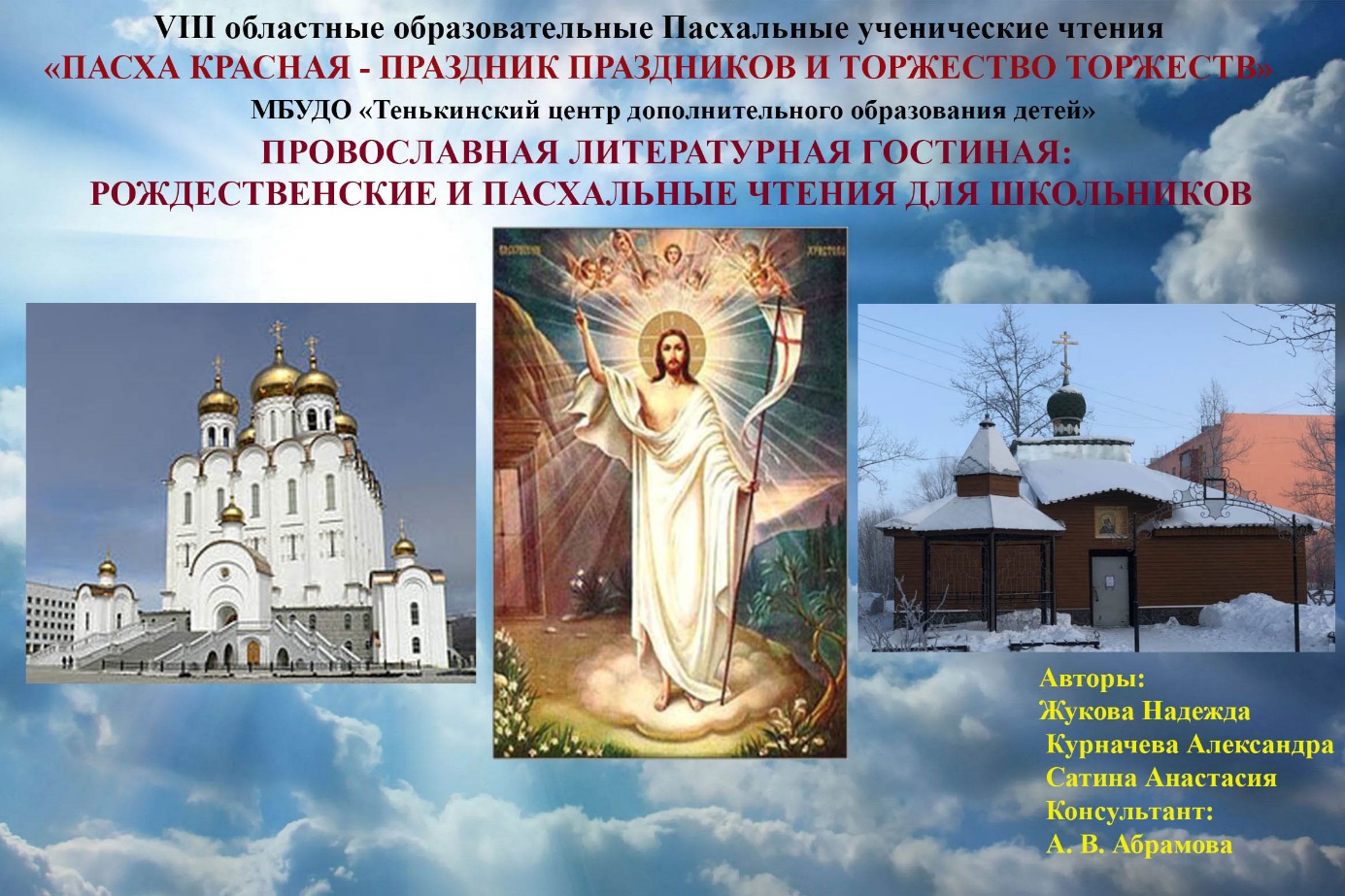 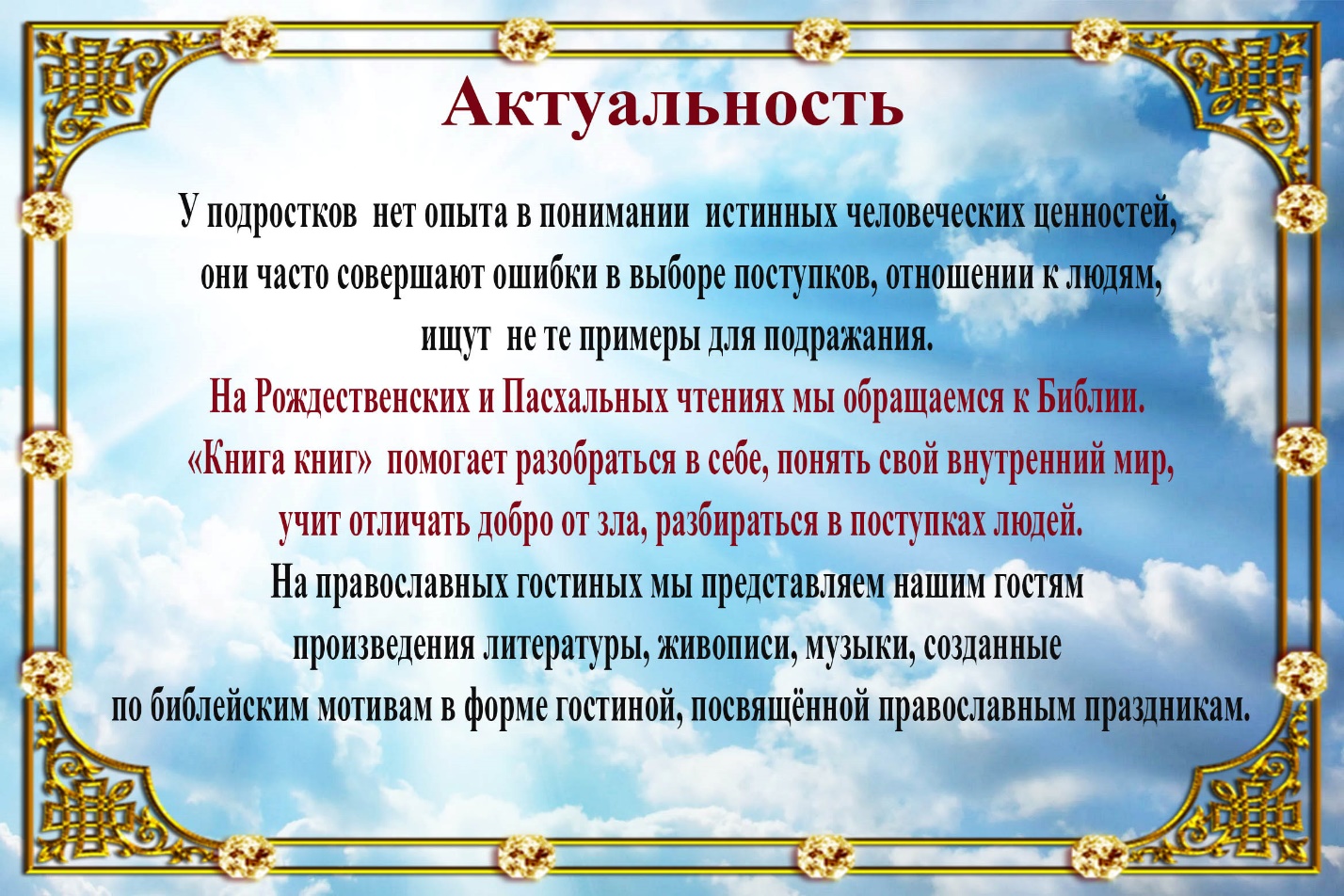 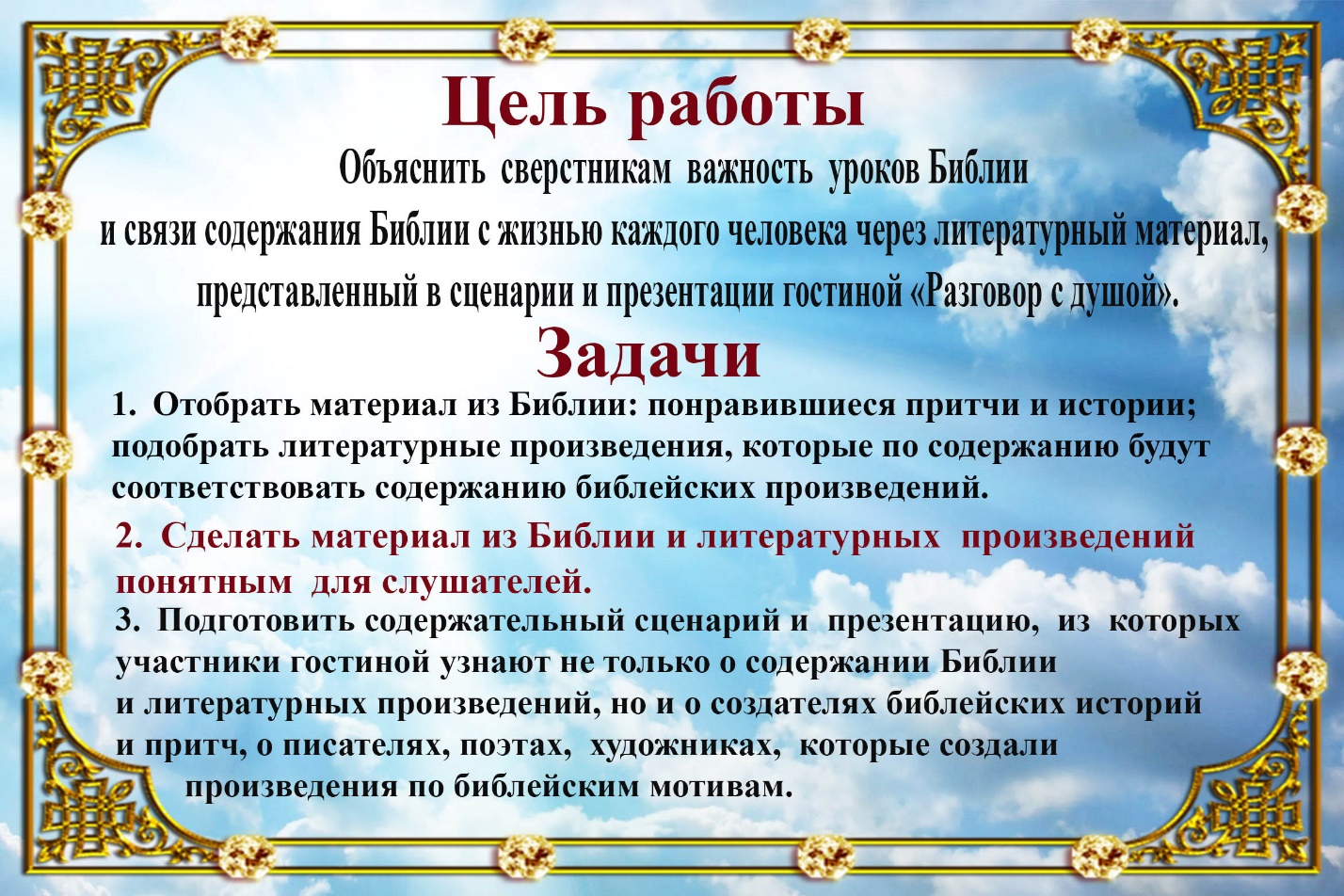 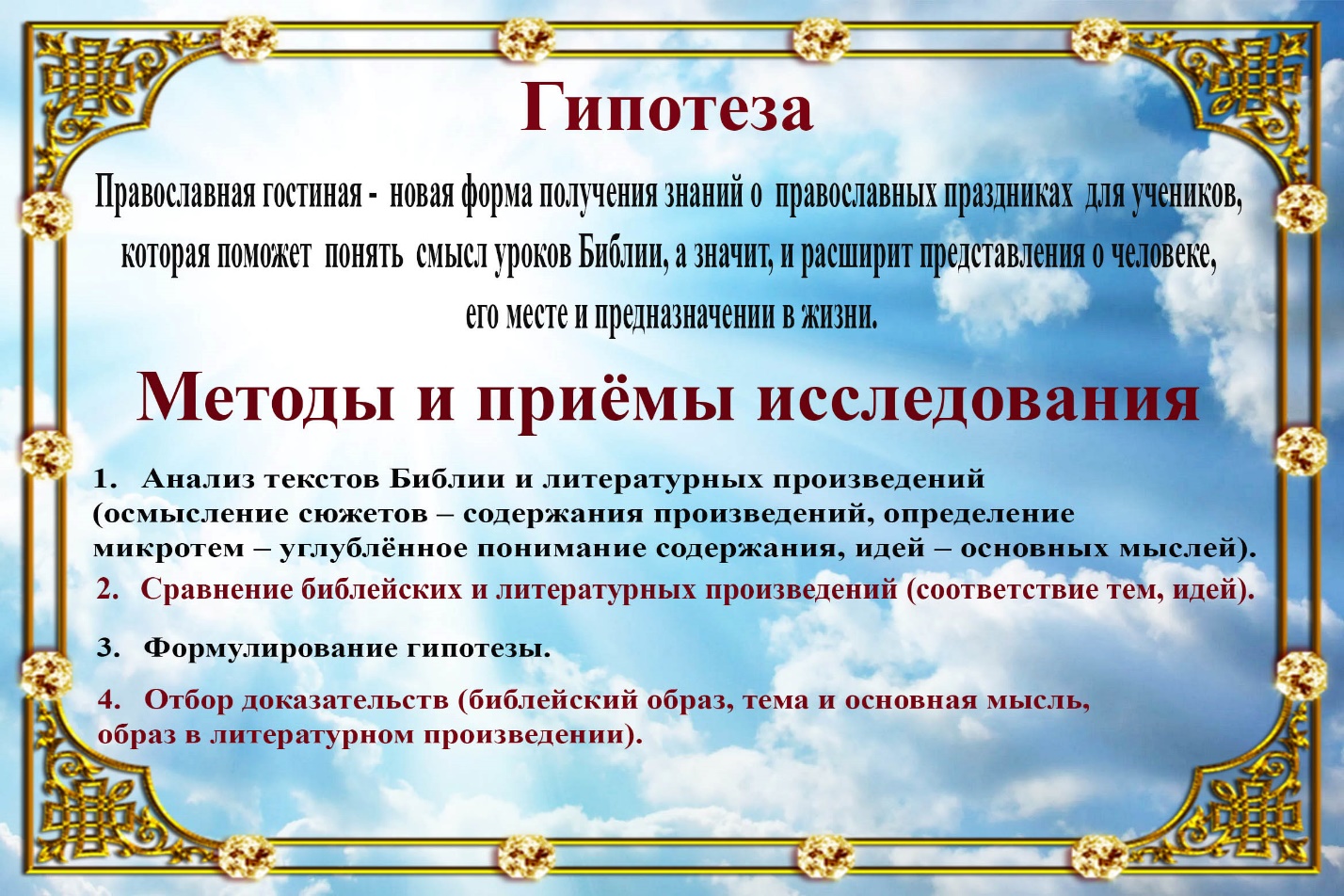 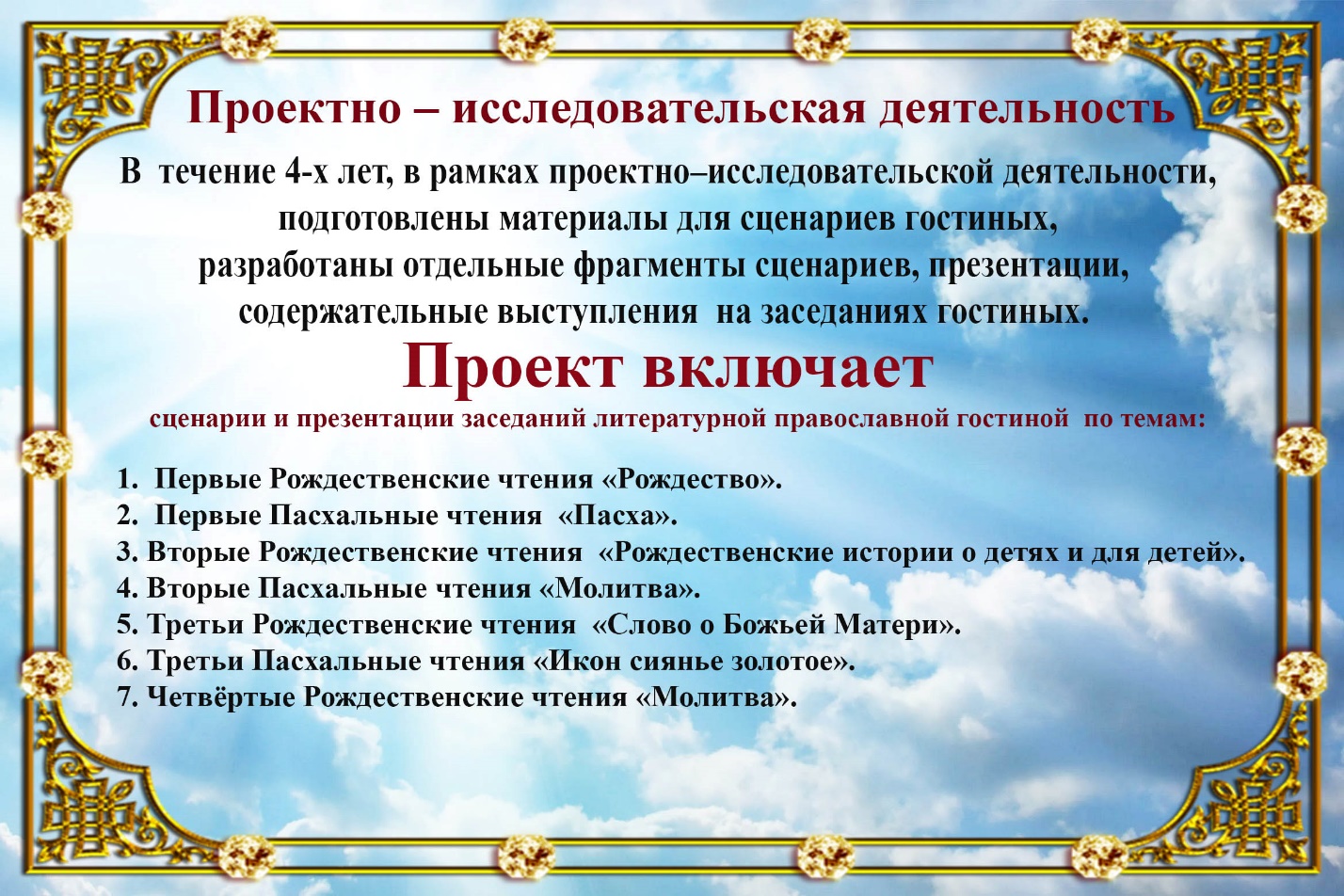 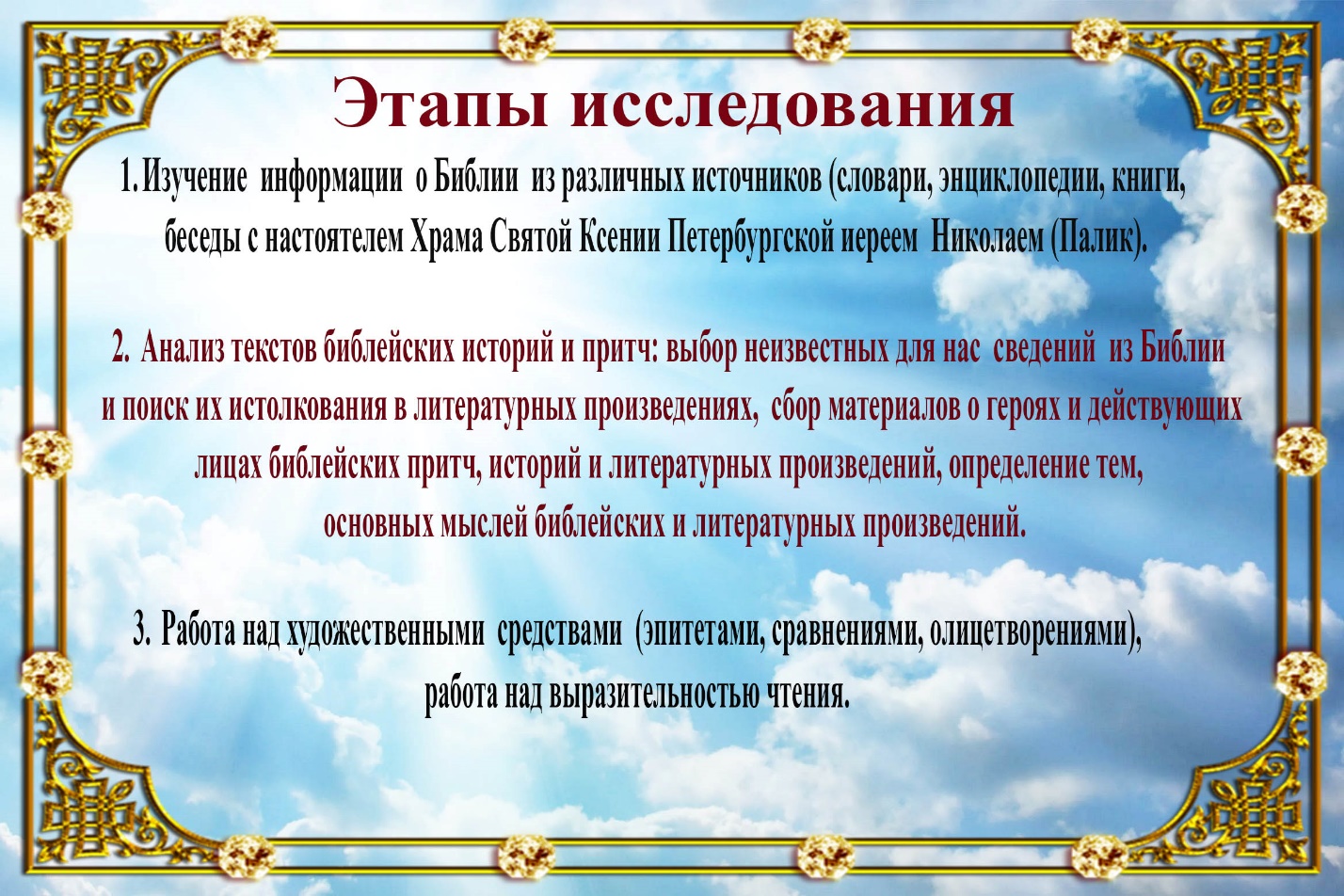 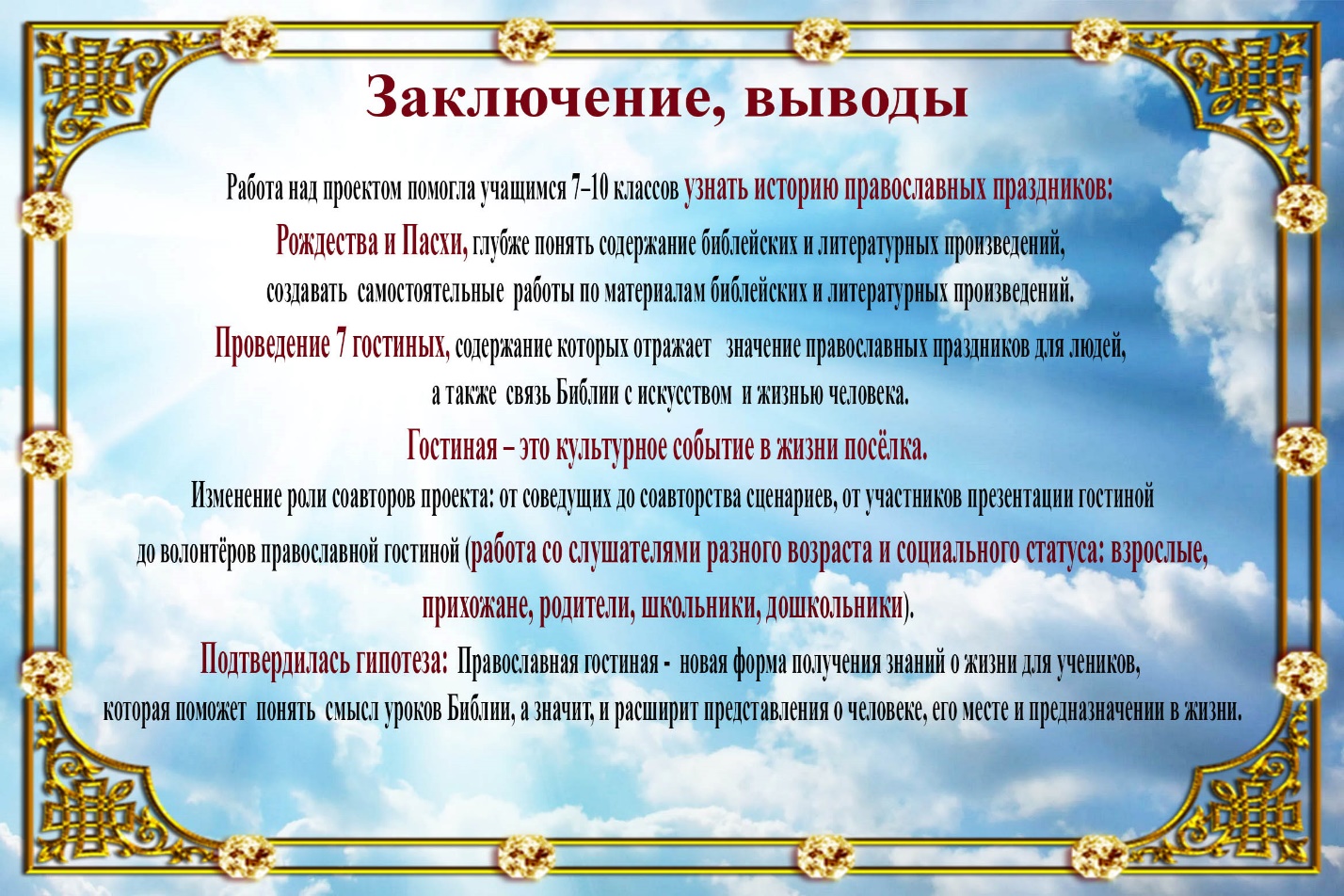 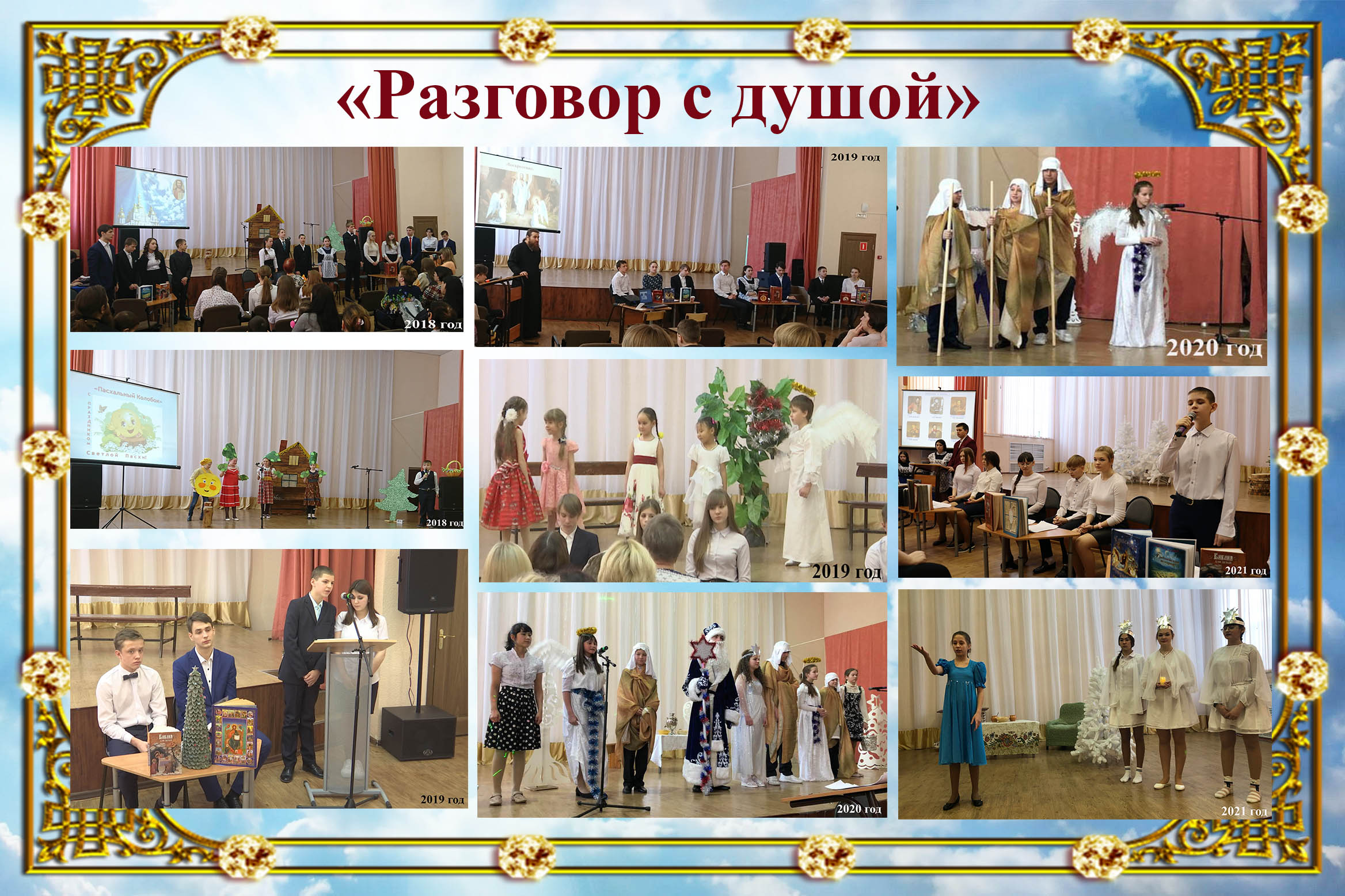 1Полное наименование программыДополнительная общеобразовательная общеразвивающая программа«Литературная студия «РАЗГОВОР С ДУШОЙ»Дополнительная общеобразовательная общеразвивающая программа«Литературная студия «РАЗГОВОР С ДУШОЙ»Дополнительная общеобразовательная общеразвивающая программа«Литературная студия «РАЗГОВОР С ДУШОЙ»Дополнительная общеобразовательная общеразвивающая программа«Литературная студия «РАЗГОВОР С ДУШОЙ»Дополнительная общеобразовательная общеразвивающая программа«Литературная студия «РАЗГОВОР С ДУШОЙ»2Публичное наименование программыЛитературная студия «РАЗГОВОР С ДУШОЙ»Литературная студия «РАЗГОВОР С ДУШОЙ»Литературная студия «РАЗГОВОР С ДУШОЙ»Литературная студия «РАЗГОВОР С ДУШОЙ»Литературная студия «РАЗГОВОР С ДУШОЙ»3Краткое описание программыВ современных условиях образования детей, воспитания духовно-нравственных качеств личности, подготовки учащихся к жизни, профессиональной деятельности, определению приоритетных ценностей особое значение приобретает творческая и познавательная деятельность, основанная на примере духовной, художественной литературы, а также на возможности детей создавать самостоятельные литературные произведения. Цель творческого развития и воспитания - формирование модели поведения, включающей:духовность;позитивные ценности;социальную активность;ответственность.Одной из форм работы, обеспечивающей достижение цели творческого воспитания развития, является детско-юношеская литературная студия как субъект образовательной деятельности.Литературная студия позволит подросткам определить область и уровень интересов в области литературного и изобразительного творчества, освоить способы и приемы создания и совершенствования художественного произведения, обеспечит условия формирования и развития ключевых компетентностей ребят: самоорганизации, саморегулирования, коммуникативных, проектных, исследовательских.В современных условиях образования детей, воспитания духовно-нравственных качеств личности, подготовки учащихся к жизни, профессиональной деятельности, определению приоритетных ценностей особое значение приобретает творческая и познавательная деятельность, основанная на примере духовной, художественной литературы, а также на возможности детей создавать самостоятельные литературные произведения. Цель творческого развития и воспитания - формирование модели поведения, включающей:духовность;позитивные ценности;социальную активность;ответственность.Одной из форм работы, обеспечивающей достижение цели творческого воспитания развития, является детско-юношеская литературная студия как субъект образовательной деятельности.Литературная студия позволит подросткам определить область и уровень интересов в области литературного и изобразительного творчества, освоить способы и приемы создания и совершенствования художественного произведения, обеспечит условия формирования и развития ключевых компетентностей ребят: самоорганизации, саморегулирования, коммуникативных, проектных, исследовательских.В современных условиях образования детей, воспитания духовно-нравственных качеств личности, подготовки учащихся к жизни, профессиональной деятельности, определению приоритетных ценностей особое значение приобретает творческая и познавательная деятельность, основанная на примере духовной, художественной литературы, а также на возможности детей создавать самостоятельные литературные произведения. Цель творческого развития и воспитания - формирование модели поведения, включающей:духовность;позитивные ценности;социальную активность;ответственность.Одной из форм работы, обеспечивающей достижение цели творческого воспитания развития, является детско-юношеская литературная студия как субъект образовательной деятельности.Литературная студия позволит подросткам определить область и уровень интересов в области литературного и изобразительного творчества, освоить способы и приемы создания и совершенствования художественного произведения, обеспечит условия формирования и развития ключевых компетентностей ребят: самоорганизации, саморегулирования, коммуникативных, проектных, исследовательских.В современных условиях образования детей, воспитания духовно-нравственных качеств личности, подготовки учащихся к жизни, профессиональной деятельности, определению приоритетных ценностей особое значение приобретает творческая и познавательная деятельность, основанная на примере духовной, художественной литературы, а также на возможности детей создавать самостоятельные литературные произведения. Цель творческого развития и воспитания - формирование модели поведения, включающей:духовность;позитивные ценности;социальную активность;ответственность.Одной из форм работы, обеспечивающей достижение цели творческого воспитания развития, является детско-юношеская литературная студия как субъект образовательной деятельности.Литературная студия позволит подросткам определить область и уровень интересов в области литературного и изобразительного творчества, освоить способы и приемы создания и совершенствования художественного произведения, обеспечит условия формирования и развития ключевых компетентностей ребят: самоорганизации, саморегулирования, коммуникативных, проектных, исследовательских.В современных условиях образования детей, воспитания духовно-нравственных качеств личности, подготовки учащихся к жизни, профессиональной деятельности, определению приоритетных ценностей особое значение приобретает творческая и познавательная деятельность, основанная на примере духовной, художественной литературы, а также на возможности детей создавать самостоятельные литературные произведения. Цель творческого развития и воспитания - формирование модели поведения, включающей:духовность;позитивные ценности;социальную активность;ответственность.Одной из форм работы, обеспечивающей достижение цели творческого воспитания развития, является детско-юношеская литературная студия как субъект образовательной деятельности.Литературная студия позволит подросткам определить область и уровень интересов в области литературного и изобразительного творчества, освоить способы и приемы создания и совершенствования художественного произведения, обеспечит условия формирования и развития ключевых компетентностей ребят: самоорганизации, саморегулирования, коммуникативных, проектных, исследовательских.4Описание программыАктуальность программы заключается в том, что она предназначена для формирования и развития творческого потенциала личности, является общеразвивающей и носит воспитательный характер.Реализация процесса творческого развития и воспитания должна быть основана на деятельностном подходе, обеспечивающем активное вовлечение школьников в различные виды деятельности:1). Познавательную деятельность (изучение литературных, исторических и др. источников);2). Проектную (создание моделей и макетов детско-юношеского литературного альманаха, презентаций);3).   Проблемно-ценностное общение (студийные формы работы);4). Социальное творчество (социально значимая деятельность: деятельность лекторской группы). НовизнаДанная программа позволяет представить православную культуру через произведения искусства и культуры великих художников, поэтов, архитекторов разных национальностей и поколений. Дает возможность подросткам проявить собственное творчество и опубликовать его в литературном альманахе. Содержание программы предусматривает наличие регионального компонента, который реализуется через наполнение познавательной части курса и практических работ содержанием, отражающим краеведческую направленность (знакомство со страницами истории репрессий в районе, освоения Колымской земли).Отличительная особенностьПрограмма учитывает социальные условия отдалённого посёлка, содержание программного материала интегрировано с содержанием курсов: литературы, основ православной культуры и светской этики, истории (региональный компонент).Особое значение придаётся практическим методам: практическим работам, на выполнение которых отводится до 90% учебного времени.Актуальность программы заключается в том, что она предназначена для формирования и развития творческого потенциала личности, является общеразвивающей и носит воспитательный характер.Реализация процесса творческого развития и воспитания должна быть основана на деятельностном подходе, обеспечивающем активное вовлечение школьников в различные виды деятельности:1). Познавательную деятельность (изучение литературных, исторических и др. источников);2). Проектную (создание моделей и макетов детско-юношеского литературного альманаха, презентаций);3).   Проблемно-ценностное общение (студийные формы работы);4). Социальное творчество (социально значимая деятельность: деятельность лекторской группы). НовизнаДанная программа позволяет представить православную культуру через произведения искусства и культуры великих художников, поэтов, архитекторов разных национальностей и поколений. Дает возможность подросткам проявить собственное творчество и опубликовать его в литературном альманахе. Содержание программы предусматривает наличие регионального компонента, который реализуется через наполнение познавательной части курса и практических работ содержанием, отражающим краеведческую направленность (знакомство со страницами истории репрессий в районе, освоения Колымской земли).Отличительная особенностьПрограмма учитывает социальные условия отдалённого посёлка, содержание программного материала интегрировано с содержанием курсов: литературы, основ православной культуры и светской этики, истории (региональный компонент).Особое значение придаётся практическим методам: практическим работам, на выполнение которых отводится до 90% учебного времени.Актуальность программы заключается в том, что она предназначена для формирования и развития творческого потенциала личности, является общеразвивающей и носит воспитательный характер.Реализация процесса творческого развития и воспитания должна быть основана на деятельностном подходе, обеспечивающем активное вовлечение школьников в различные виды деятельности:1). Познавательную деятельность (изучение литературных, исторических и др. источников);2). Проектную (создание моделей и макетов детско-юношеского литературного альманаха, презентаций);3).   Проблемно-ценностное общение (студийные формы работы);4). Социальное творчество (социально значимая деятельность: деятельность лекторской группы). НовизнаДанная программа позволяет представить православную культуру через произведения искусства и культуры великих художников, поэтов, архитекторов разных национальностей и поколений. Дает возможность подросткам проявить собственное творчество и опубликовать его в литературном альманахе. Содержание программы предусматривает наличие регионального компонента, который реализуется через наполнение познавательной части курса и практических работ содержанием, отражающим краеведческую направленность (знакомство со страницами истории репрессий в районе, освоения Колымской земли).Отличительная особенностьПрограмма учитывает социальные условия отдалённого посёлка, содержание программного материала интегрировано с содержанием курсов: литературы, основ православной культуры и светской этики, истории (региональный компонент).Особое значение придаётся практическим методам: практическим работам, на выполнение которых отводится до 90% учебного времени.Актуальность программы заключается в том, что она предназначена для формирования и развития творческого потенциала личности, является общеразвивающей и носит воспитательный характер.Реализация процесса творческого развития и воспитания должна быть основана на деятельностном подходе, обеспечивающем активное вовлечение школьников в различные виды деятельности:1). Познавательную деятельность (изучение литературных, исторических и др. источников);2). Проектную (создание моделей и макетов детско-юношеского литературного альманаха, презентаций);3).   Проблемно-ценностное общение (студийные формы работы);4). Социальное творчество (социально значимая деятельность: деятельность лекторской группы). НовизнаДанная программа позволяет представить православную культуру через произведения искусства и культуры великих художников, поэтов, архитекторов разных национальностей и поколений. Дает возможность подросткам проявить собственное творчество и опубликовать его в литературном альманахе. Содержание программы предусматривает наличие регионального компонента, который реализуется через наполнение познавательной части курса и практических работ содержанием, отражающим краеведческую направленность (знакомство со страницами истории репрессий в районе, освоения Колымской земли).Отличительная особенностьПрограмма учитывает социальные условия отдалённого посёлка, содержание программного материала интегрировано с содержанием курсов: литературы, основ православной культуры и светской этики, истории (региональный компонент).Особое значение придаётся практическим методам: практическим работам, на выполнение которых отводится до 90% учебного времени.Актуальность программы заключается в том, что она предназначена для формирования и развития творческого потенциала личности, является общеразвивающей и носит воспитательный характер.Реализация процесса творческого развития и воспитания должна быть основана на деятельностном подходе, обеспечивающем активное вовлечение школьников в различные виды деятельности:1). Познавательную деятельность (изучение литературных, исторических и др. источников);2). Проектную (создание моделей и макетов детско-юношеского литературного альманаха, презентаций);3).   Проблемно-ценностное общение (студийные формы работы);4). Социальное творчество (социально значимая деятельность: деятельность лекторской группы). НовизнаДанная программа позволяет представить православную культуру через произведения искусства и культуры великих художников, поэтов, архитекторов разных национальностей и поколений. Дает возможность подросткам проявить собственное творчество и опубликовать его в литературном альманахе. Содержание программы предусматривает наличие регионального компонента, который реализуется через наполнение познавательной части курса и практических работ содержанием, отражающим краеведческую направленность (знакомство со страницами истории репрессий в районе, освоения Колымской земли).Отличительная особенностьПрограмма учитывает социальные условия отдалённого посёлка, содержание программного материала интегрировано с содержанием курсов: литературы, основ православной культуры и светской этики, истории (региональный компонент).Особое значение придаётся практическим методам: практическим работам, на выполнение которых отводится до 90% учебного времени.5Учебный план№ разделаРаздел, темаКоличество часов5Учебный планВсегоТеорияПрактикаI.Организационная деятельность13211I.Выявление детей, самостоятельно занимающихся литературной деятельностью (написание литературных произведений самостоятельно) Собеседование с детьми, формирование состава студии33I.Обсуждение структуры, содержания, оформления альманаха422I.Подбор историко- литературных материалов, содержащих региональный компонент66II.Работа с авторскими материалами21010200II.Совершенствованиенаписанноговоспитанниками701060II.Консультации по доработке литературного произведения70—70II.Обучение правке литературного материала70-70III.Организация социально значимой деятельности601941III.Отбор историко- литературного материала для презентаций, включающих региональный компонент1248III.Выбор тем презентаций1-1III.Подбор материала воспитанниками студии9-9III.Изучение материалов детьми1515-III.Переработка информации15-15III.Оформление презентаций4-4III.Выступления лекторской группы с презентациями, содержащими региональный компонент44IV.Издание детско - юношеского литературного альманаха32428IV.Разработка макета номера826IV.Отбор материала в номер4-4IV.Работа с редактором, написание статьи редактора422IV.Комплектование альманаха (набор, распечатка, брошюрование, художественное оформление)1616итого315352806Цель и задачи программыЦель: Развитие творческих способностей детей, формирование и развитие правильных представлений о духовно - нравственных и социальных ценностях.Задачи:Обучающие:Обеспечить условия усвоения теоретических сведений по литературоведению (тема, основная мысль, жанр, композиция, эпилог, пролог, кульминация и др.);Способствовать углублению знаний и представлений воспитанников по литературе, истории, изобразительному искусству, основам православной культуры и светской этики);Обучать воспитанников самостоятельному созданию литературных произведений, презентации собственного проекта и историко-литературных материалов.Развивающие:Обеспечить условия развития творческих качеств личности, творческих способностей;Формировать и развивать представления воспитанников о престиже творческой деятельности.Воспитательные:Воспитывать духовно-нравственные качества личности: чувство долга, ответственности, гражданственности, патриотизма, товарищества, дисциплинированности, толерантности.Цель: Развитие творческих способностей детей, формирование и развитие правильных представлений о духовно - нравственных и социальных ценностях.Задачи:Обучающие:Обеспечить условия усвоения теоретических сведений по литературоведению (тема, основная мысль, жанр, композиция, эпилог, пролог, кульминация и др.);Способствовать углублению знаний и представлений воспитанников по литературе, истории, изобразительному искусству, основам православной культуры и светской этики);Обучать воспитанников самостоятельному созданию литературных произведений, презентации собственного проекта и историко-литературных материалов.Развивающие:Обеспечить условия развития творческих качеств личности, творческих способностей;Формировать и развивать представления воспитанников о престиже творческой деятельности.Воспитательные:Воспитывать духовно-нравственные качества личности: чувство долга, ответственности, гражданственности, патриотизма, товарищества, дисциплинированности, толерантности.Цель: Развитие творческих способностей детей, формирование и развитие правильных представлений о духовно - нравственных и социальных ценностях.Задачи:Обучающие:Обеспечить условия усвоения теоретических сведений по литературоведению (тема, основная мысль, жанр, композиция, эпилог, пролог, кульминация и др.);Способствовать углублению знаний и представлений воспитанников по литературе, истории, изобразительному искусству, основам православной культуры и светской этики);Обучать воспитанников самостоятельному созданию литературных произведений, презентации собственного проекта и историко-литературных материалов.Развивающие:Обеспечить условия развития творческих качеств личности, творческих способностей;Формировать и развивать представления воспитанников о престиже творческой деятельности.Воспитательные:Воспитывать духовно-нравственные качества личности: чувство долга, ответственности, гражданственности, патриотизма, товарищества, дисциплинированности, толерантности.Цель: Развитие творческих способностей детей, формирование и развитие правильных представлений о духовно - нравственных и социальных ценностях.Задачи:Обучающие:Обеспечить условия усвоения теоретических сведений по литературоведению (тема, основная мысль, жанр, композиция, эпилог, пролог, кульминация и др.);Способствовать углублению знаний и представлений воспитанников по литературе, истории, изобразительному искусству, основам православной культуры и светской этики);Обучать воспитанников самостоятельному созданию литературных произведений, презентации собственного проекта и историко-литературных материалов.Развивающие:Обеспечить условия развития творческих качеств личности, творческих способностей;Формировать и развивать представления воспитанников о престиже творческой деятельности.Воспитательные:Воспитывать духовно-нравственные качества личности: чувство долга, ответственности, гражданственности, патриотизма, товарищества, дисциплинированности, толерантности.Цель: Развитие творческих способностей детей, формирование и развитие правильных представлений о духовно - нравственных и социальных ценностях.Задачи:Обучающие:Обеспечить условия усвоения теоретических сведений по литературоведению (тема, основная мысль, жанр, композиция, эпилог, пролог, кульминация и др.);Способствовать углублению знаний и представлений воспитанников по литературе, истории, изобразительному искусству, основам православной культуры и светской этики);Обучать воспитанников самостоятельному созданию литературных произведений, презентации собственного проекта и историко-литературных материалов.Развивающие:Обеспечить условия развития творческих качеств личности, творческих способностей;Формировать и развивать представления воспитанников о престиже творческой деятельности.Воспитательные:Воспитывать духовно-нравственные качества личности: чувство долга, ответственности, гражданственности, патриотизма, товарищества, дисциплинированности, толерантности.7Ожидаемые результатыПланируемые результаты освоения курса представляют собой систему ведущих целевых установок и ожидаемых результатов освоения всех компонентов, составляющих содержательную основу данного курса.Личностные результаты:- формирование чувства гордости за свою стану, Родину, через знание основ российской идентичности;- развитие чувства ответственности за свои  решения и поступки, развитие личной самостоятельности;- воспитание эмоциональной отзывчивости на события прошлого и современного;- развитие навыков сотрудничества с людьми разного возраста и социального статуса;- развитие бережного отношения к материальным и духовным ценностям;- создавать модель коллективного литературного продукта (альманах).Метапредметные результаты:- формирование умелого использования речевых средств и средств ИКТ;- осуществлять самостоятельный поиск информации;- формирование навыков смыслового чтения, умения самостоятельно анализировать прочитанное;- уметь планировать, контролировать и оценивать собственные действия;- перерабатывать информацию различного вида и жанра в процессе подготовки к презентации.Предметные результаты:- определять вид и жанр литературного произведения, авторский замысел, тему, основную мысль, проблему, героев.- принципы построения литературных произведений (проза и поэзия);- самостоятельно выполнять набросок литературного произведения;- совершенствовать написанное под руководством педагога;- использовать художественные изобразительно - выразительные средства;- оценивать историко-литературный материал с позиций возраста, значения для читателя.Планируемые результаты освоения курса представляют собой систему ведущих целевых установок и ожидаемых результатов освоения всех компонентов, составляющих содержательную основу данного курса.Личностные результаты:- формирование чувства гордости за свою стану, Родину, через знание основ российской идентичности;- развитие чувства ответственности за свои  решения и поступки, развитие личной самостоятельности;- воспитание эмоциональной отзывчивости на события прошлого и современного;- развитие навыков сотрудничества с людьми разного возраста и социального статуса;- развитие бережного отношения к материальным и духовным ценностям;- создавать модель коллективного литературного продукта (альманах).Метапредметные результаты:- формирование умелого использования речевых средств и средств ИКТ;- осуществлять самостоятельный поиск информации;- формирование навыков смыслового чтения, умения самостоятельно анализировать прочитанное;- уметь планировать, контролировать и оценивать собственные действия;- перерабатывать информацию различного вида и жанра в процессе подготовки к презентации.Предметные результаты:- определять вид и жанр литературного произведения, авторский замысел, тему, основную мысль, проблему, героев.- принципы построения литературных произведений (проза и поэзия);- самостоятельно выполнять набросок литературного произведения;- совершенствовать написанное под руководством педагога;- использовать художественные изобразительно - выразительные средства;- оценивать историко-литературный материал с позиций возраста, значения для читателя.Планируемые результаты освоения курса представляют собой систему ведущих целевых установок и ожидаемых результатов освоения всех компонентов, составляющих содержательную основу данного курса.Личностные результаты:- формирование чувства гордости за свою стану, Родину, через знание основ российской идентичности;- развитие чувства ответственности за свои  решения и поступки, развитие личной самостоятельности;- воспитание эмоциональной отзывчивости на события прошлого и современного;- развитие навыков сотрудничества с людьми разного возраста и социального статуса;- развитие бережного отношения к материальным и духовным ценностям;- создавать модель коллективного литературного продукта (альманах).Метапредметные результаты:- формирование умелого использования речевых средств и средств ИКТ;- осуществлять самостоятельный поиск информации;- формирование навыков смыслового чтения, умения самостоятельно анализировать прочитанное;- уметь планировать, контролировать и оценивать собственные действия;- перерабатывать информацию различного вида и жанра в процессе подготовки к презентации.Предметные результаты:- определять вид и жанр литературного произведения, авторский замысел, тему, основную мысль, проблему, героев.- принципы построения литературных произведений (проза и поэзия);- самостоятельно выполнять набросок литературного произведения;- совершенствовать написанное под руководством педагога;- использовать художественные изобразительно - выразительные средства;- оценивать историко-литературный материал с позиций возраста, значения для читателя.Планируемые результаты освоения курса представляют собой систему ведущих целевых установок и ожидаемых результатов освоения всех компонентов, составляющих содержательную основу данного курса.Личностные результаты:- формирование чувства гордости за свою стану, Родину, через знание основ российской идентичности;- развитие чувства ответственности за свои  решения и поступки, развитие личной самостоятельности;- воспитание эмоциональной отзывчивости на события прошлого и современного;- развитие навыков сотрудничества с людьми разного возраста и социального статуса;- развитие бережного отношения к материальным и духовным ценностям;- создавать модель коллективного литературного продукта (альманах).Метапредметные результаты:- формирование умелого использования речевых средств и средств ИКТ;- осуществлять самостоятельный поиск информации;- формирование навыков смыслового чтения, умения самостоятельно анализировать прочитанное;- уметь планировать, контролировать и оценивать собственные действия;- перерабатывать информацию различного вида и жанра в процессе подготовки к презентации.Предметные результаты:- определять вид и жанр литературного произведения, авторский замысел, тему, основную мысль, проблему, героев.- принципы построения литературных произведений (проза и поэзия);- самостоятельно выполнять набросок литературного произведения;- совершенствовать написанное под руководством педагога;- использовать художественные изобразительно - выразительные средства;- оценивать историко-литературный материал с позиций возраста, значения для читателя.Планируемые результаты освоения курса представляют собой систему ведущих целевых установок и ожидаемых результатов освоения всех компонентов, составляющих содержательную основу данного курса.Личностные результаты:- формирование чувства гордости за свою стану, Родину, через знание основ российской идентичности;- развитие чувства ответственности за свои  решения и поступки, развитие личной самостоятельности;- воспитание эмоциональной отзывчивости на события прошлого и современного;- развитие навыков сотрудничества с людьми разного возраста и социального статуса;- развитие бережного отношения к материальным и духовным ценностям;- создавать модель коллективного литературного продукта (альманах).Метапредметные результаты:- формирование умелого использования речевых средств и средств ИКТ;- осуществлять самостоятельный поиск информации;- формирование навыков смыслового чтения, умения самостоятельно анализировать прочитанное;- уметь планировать, контролировать и оценивать собственные действия;- перерабатывать информацию различного вида и жанра в процессе подготовки к презентации.Предметные результаты:- определять вид и жанр литературного произведения, авторский замысел, тему, основную мысль, проблему, героев.- принципы построения литературных произведений (проза и поэзия);- самостоятельно выполнять набросок литературного произведения;- совершенствовать написанное под руководством педагога;- использовать художественные изобразительно - выразительные средства;- оценивать историко-литературный материал с позиций возраста, значения для читателя.8Особые условиянетнетнетнетнет9ПреподавателиСогласно профессиональному  стандарту  «Педагог  дополнительного образования учащихся и взрослых» по данной программе может работать педагог дополнительного образования с  уровнем  образования  и  квалификации, соответствующим обозначениям таблицы пункта 2 Профессионального стандарта (Описание трудовых функций, входящих в профессиональный стандарт), а именно: коды А и В с уровнями квалификации 6.Согласно профессиональному  стандарту  «Педагог  дополнительного образования учащихся и взрослых» по данной программе может работать педагог дополнительного образования с  уровнем  образования  и  квалификации, соответствующим обозначениям таблицы пункта 2 Профессионального стандарта (Описание трудовых функций, входящих в профессиональный стандарт), а именно: коды А и В с уровнями квалификации 6.Согласно профессиональному  стандарту  «Педагог  дополнительного образования учащихся и взрослых» по данной программе может работать педагог дополнительного образования с  уровнем  образования  и  квалификации, соответствующим обозначениям таблицы пункта 2 Профессионального стандарта (Описание трудовых функций, входящих в профессиональный стандарт), а именно: коды А и В с уровнями квалификации 6.Согласно профессиональному  стандарту  «Педагог  дополнительного образования учащихся и взрослых» по данной программе может работать педагог дополнительного образования с  уровнем  образования  и  квалификации, соответствующим обозначениям таблицы пункта 2 Профессионального стандарта (Описание трудовых функций, входящих в профессиональный стандарт), а именно: коды А и В с уровнями квалификации 6.Согласно профессиональному  стандарту  «Педагог  дополнительного образования учащихся и взрослых» по данной программе может работать педагог дополнительного образования с  уровнем  образования  и  квалификации, соответствующим обозначениям таблицы пункта 2 Профессионального стандарта (Описание трудовых функций, входящих в профессиональный стандарт), а именно: коды А и В с уровнями квалификации 6.10Материально-техническая базаУчебное помещение должно соответствует требованиям санитарных норм и правил, установленных Санитарными правилам (Постановление Главного государственного санитарного врача РФ от 28.09.2020 N 28 "Об утверждении санитарных правил СП 2.4.3648-20 «Санитарно- эпидемиологические требования к организациям воспитания и обучения, отдыха и оздоровления детей и молодежи»).Перечень оборудования учебного кабинета:Классная доска, столы и стулья для обучающихся и педагога, шкафы и стеллажи для хранения дидактических пособий и учебных материалов.Перечень технических средств обучения:Компьютер, принтер, проектор, экран, музыкальный центр, доступ к сети интернет.Учебное помещение должно соответствует требованиям санитарных норм и правил, установленных Санитарными правилам (Постановление Главного государственного санитарного врача РФ от 28.09.2020 N 28 "Об утверждении санитарных правил СП 2.4.3648-20 «Санитарно- эпидемиологические требования к организациям воспитания и обучения, отдыха и оздоровления детей и молодежи»).Перечень оборудования учебного кабинета:Классная доска, столы и стулья для обучающихся и педагога, шкафы и стеллажи для хранения дидактических пособий и учебных материалов.Перечень технических средств обучения:Компьютер, принтер, проектор, экран, музыкальный центр, доступ к сети интернет.Учебное помещение должно соответствует требованиям санитарных норм и правил, установленных Санитарными правилам (Постановление Главного государственного санитарного врача РФ от 28.09.2020 N 28 "Об утверждении санитарных правил СП 2.4.3648-20 «Санитарно- эпидемиологические требования к организациям воспитания и обучения, отдыха и оздоровления детей и молодежи»).Перечень оборудования учебного кабинета:Классная доска, столы и стулья для обучающихся и педагога, шкафы и стеллажи для хранения дидактических пособий и учебных материалов.Перечень технических средств обучения:Компьютер, принтер, проектор, экран, музыкальный центр, доступ к сети интернет.Учебное помещение должно соответствует требованиям санитарных норм и правил, установленных Санитарными правилам (Постановление Главного государственного санитарного врача РФ от 28.09.2020 N 28 "Об утверждении санитарных правил СП 2.4.3648-20 «Санитарно- эпидемиологические требования к организациям воспитания и обучения, отдыха и оздоровления детей и молодежи»).Перечень оборудования учебного кабинета:Классная доска, столы и стулья для обучающихся и педагога, шкафы и стеллажи для хранения дидактических пособий и учебных материалов.Перечень технических средств обучения:Компьютер, принтер, проектор, экран, музыкальный центр, доступ к сети интернет.Учебное помещение должно соответствует требованиям санитарных норм и правил, установленных Санитарными правилам (Постановление Главного государственного санитарного врача РФ от 28.09.2020 N 28 "Об утверждении санитарных правил СП 2.4.3648-20 «Санитарно- эпидемиологические требования к организациям воспитания и обучения, отдыха и оздоровления детей и молодежи»).Перечень оборудования учебного кабинета:Классная доска, столы и стулья для обучающихся и педагога, шкафы и стеллажи для хранения дидактических пособий и учебных материалов.Перечень технических средств обучения:Компьютер, принтер, проектор, экран, музыкальный центр, доступ к сети интернет.№ разделаРаздел, темаКоличество часовКоличество часовКоличество часов№ разделаРаздел, темаВсегоТеорияПрактикаI.Организационная деятельность13211I.Выявление детей, самостоятельно занимающихся литературной деятельностью (написание литературных произведений самостоятельно) Собеседование с детьми, формирование состава студии33I.Обсуждение структуры, содержания, оформления альманаха422I.Подбор историко- литературных материалов, содержащих региональный компонент66II.Работа с авторскими материалами21010200II.Совершенствованиенаписанноговоспитанниками701060II.Консультации по доработке литературного произведения70—70II.Обучение правке литературного материала70-70III.Организация социально значимой деятельности601941III.Отбор историко- литературного материала для презентаций, включающих региональный компонент1248III.Выбор тем презентаций1-1III.Подбор материала воспитанниками студии9-9III.Изучение материалов детьми1515-III.Переработка информации15-15III.Оформление презентаций4-4III.Выступления лекторской группы с презентациями, содержащими региональный компонент44IV.Издание детско - юношеского литературного альманаха32428Разработка макета номера826Отбор материала в номер4-4Работа с редактором, написание статьи редактора422Комплектование альманаха (набор, распечатка, брошюрование, художественное оформление)1616итогоитого31535280Год обучения (уровень)Дата начала занятийДата окончаниязанятийКоличество учебных недельКоличество учебных днейКоличество учебных часовРежим занятийБазовый  34136315по 9 часов в неделюВремя проведенияЦель проведенияФормы контроляТекущий контрольВ течение всего периода обучения   Определение степени усвоения обучающимися учебного материала. Определение готовности восприятию нового материала. Повышение ответственности и заинтересованности в обучении. Выявление обучающихся - отстающих и опережающих обучение.Творческая работа  (задания по пройденным материалам)Промежуточная аттестация2 раза в год (декабрь, апрель)Определение степени усвоения обучающимися учебного материала. Определение результатов обучения. Заседание гостинойИтоговая аттестацияВ конце обученияОпределение результатов обучения.  Открытое мероприятиеПоказатели(оцениваемые параметры)Степень выраженности оцениваемого качестваЧислобалловМетодыдиагностикиОбразовательные результатыОбразовательные результатыОбразовательные результатыОбразовательные результатыТеоретические знания по  темам учебно-тематического плана программы Обучающийся овладел менее половины объема знаний, предусмотренных программой 0Наблюдение, творческая работа и др. Теоретические знания по  темам учебно-тематического плана программы Обучающийся овладел более половины объема знаний, предусмотренных программой 1Теоретические знания по  темам учебно-тематического плана программы Обучающийся освоил практически весь объем знаний, предусмотренных программой за конкретный период 2Практические умения и навыки, предусмотренные программой Обучающийся овладел менее половины предусмотренных умений и навыков, предусмотренных программой 0Наблюдение, творческая работа и др. Практические умения и навыки, предусмотренные программой Обучающийся усвоил более половины объема  умений,  предусмотренных программой 1Практические умения и навыки, предусмотренные программой Обучающийся овладел умениями и навыками, предусмотренными  программой за конкретный период в полном объеме 2Личностные результатыЛичностные результатыЛичностные результатыЛичностные результатыСформированность активности, организаторских способностей Обучающийся не проявляет активности, занимает позицию стороннего наблюдателя, задание выполняет формально или не выполняет вовсе.    0Наблюдение, беседа      Сформированность активности, организаторских способностей Обучающийся активен, проявляет стойкий познавательный интерес, трудолюбив, добивается хороших результатов. 1Сформированность активности, организаторских способностей Обучающийся активен, проявляет стойкий познавательный интерес, добивается выдающихся результатов, инициативен, проявляет лидерские качества -организует  деятельность других. 2Сформированность коммуникативных    навыков Обучающийся поддерживает контакты избирательно, чаще работает индивидуально, публично не выступает. 0Наблюдение, беседа      Сформированность коммуникативных    навыков Обучающийся в процессе учебной деятельности охотно идет на контакт со сверстниками, педагогом. Избегает конфликтных ситуаций. Проявляет дружелюбие, при необходимости выступает перед аудиторией 1Сформированность коммуникативных    навыков Обучающийся является инициатором взаимодействия, охотно и легко поддерживает диалог, поддерживает контакты. Не конфликтен, дружелюбен со всеми участниками образовательного процесса. Проявляет творческую  инициативу.  Охотно и успешно выступает перед различной  аудиторией   2Сформированность ответственности,  самостоятельности, дисциплинированности Обучающийся неохотно выполняет поручения. Начатое дело не доводит до конца. 0Наблюдение, беседа      Сформированность ответственности,  самостоятельности, дисциплинированности Обучающийся хорошо и ответственно справляется с поручениями, четко следует установленным правилам, контролирует свои действия,  выполняет  требования педагога; самостоятельно контролирует свое поведение, но не требует этого от других 1Сформированность ответственности,  самостоятельности, дисциплинированности Обучающийся охотно и ответственно выполняет поручения; проявляет инициативу и старается вовлечь других обучающихся. Системно соблюдает правила поведения и требует того же от других. 2Сформированность креативности, склонности к самостоятельному творчеству,  проектной исследовательскойдеятельности Обучающийся может работать в группе при постоянной поддержке и контроле. Способен принимать творческие решения, но чаще всего использует  традиционные способы. 1Наблюдение, беседа      Сформированность креативности, склонности к самостоятельному творчеству,  проектной исследовательскойдеятельности Обучающийся,  с помощью педагога, способен разработать собственный творческий проект.  Способен на творческие решения, но  в основном использует традиционные способы. 2Сформированность креативности, склонности к самостоятельному творчеству,  проектной исследовательскойдеятельности Обучающийся показывает высокий  творческий  потенциал. Способен самостоятельно  выполнять различные творческие задания.  При разработке  проекта  находит  нестандартные решения, новые способы выполнения заданий.3Метапредметные  результатыМетапредметные  результатыМетапредметные  результатыМетапредметные  результатыПонимать и принимать учебную задачу, сформулированную педагогом Обучающийся овладел менее половины объема знаний, предусмотренных программой 0Наблюдение, беседа      Понимать и принимать учебную задачу, сформулированную педагогом Обучающийся овладел более половины объема знаний, предусмотренных программой 1Понимать и принимать учебную задачу, сформулированную педагогом Обучающийся показывает глубокое постижение, предусмотренных программой задач за конкретный период 2Проявлять индивидуальные творческие способности Обучающийся владеет некоторыми специальными навыками, но избегает их применять 0Наблюдение, беседа      Проявлять индивидуальные творческие способности Обучающийся соединяет специальные навыки с повседневными 1Проявлять индивидуальные творческие способности Обучающийся осознанно демонстрирует творческие способности в полном соответствии с их содержанием 2Планировать свои действия на отдельных этапах работы над выполнением творческого задания Обучающийся овладел менее половины объема знаний, предусмотренных программой 1Наблюдение, беседа      Планировать свои действия на отдельных этапах работы над выполнением творческого задания Обучающийся показывает частичное (более половины) освоение предполагаемых действий2Планировать свои действия на отдельных этапах работы над выполнением творческого задания Обучающийся  освоил план действий в заданных условиях 3Осуществлять контроль, коррекцию и оценку результатов своей деятельности; понимать и применять полученную информацию при выполнении заданий Обучающийся владеет некоторыми специальными навыками, но избегает их применять 0Наблюдение, беседа      Обучающийся  демонстрирует частичное (более половины) освоение  заданных параметров  1Обучающийся успешно освоил  план действий в заданных условиях 2№п/пФИ ребёнкаУвлечен ли занятиями?Меняет ли идею в процессе работы?Много ли деталей использует в работе? Есть ли между ними связь?Продуктивная деятельностьУровень сложности работы                                                         (интересный сюжет, композиция)? Что предпочитает в работе?Что предпочитает в работе?Что предпочитает в работе?Что предпочитает в работе?Что предпочитает в работе?Поведение во время занятийПоведение во время занятийПоведение во время занятийПоведение во время занятийПоведение во время занятийПоведение во время занятийПоведение во время занятийПоведение во время занятийПоведение во время занятийПоведение во время занятийПоведение во время занятий№п/пФИ ребёнкаУвлечен ли занятиями?Меняет ли идею в процессе работы?Много ли деталей использует в работе? Есть ли между ними связь?Продуктивная деятельностьУровень сложности работы                                                         (интересный сюжет, композиция)? ПроцессРезультатОбщение с педагогомОбщение с детьмиКреативный Восприимчивый/ чувствительныйОбщительный ДоброжелательныйРаздражительныйИспытывает стресс перед трудностямиРазговорчивыйКоммуникабельныйАктивныйНезависимый/ самостоятельныйЗакрытый Часто просит о помощи12…№п/пПараметры результативностиОценка  (баллы)Оценка  (баллы)Оценка  (баллы)Оценка  (баллы)Оценка  (баллы)№п/пПараметры результативности123451.Сосредоточенно работать над учебным материалом более или менее интересным2.Сосредоточенно работать, даже если твоя работа не будет иметь успеха3.Ответственно относиться к выполнению различных поручений на занятии4.Выполнять индивидуальные задания на занятии5.Выполнять задания вне занятия, т.е. дома6.Организовывать работу других на занятии7.Помогать другим обучающимся по заданию педагогаОбщая сумма баллов:№п/пПараметры результативностиОценка  (баллы)Оценка  (баллы)Оценка  (баллы)Оценка  (баллы)Оценка  (баллы)№п/пПараметры результативности123451.Участие в проведении праздников, концертов2.Участие в конкурсах3.Работа по образцу4.Работа с внесением изменений5.Работа над своим вариантом6.Конструирование7.Владение техникой8.Придумывание композиций9.Работа с внесением изменений в технологию или конструкциюОбщая сумма баллов:Параметры результативности реализации программыХарактеристика низкого уровня результативностиОценка уровня результативностиОценка уровня результативностиОценка уровня результативностиОценка уровня результативностиОценка уровня результативностиХарактеристика высокого уровня результативностиПараметры результативности реализации программыХарактеристика низкого уровня результативностиОчень слабоСлабоУдовл.ХорошоОчень         хорошоХарактеристика высокого уровня результативностиПараметры результативности реализации программыХарактеристика низкого уровня результативности12345Характеристика высокого уровня результативностиОпыт освоения теоретической информации (объём, прочность, глубина)Информация не освоенаИнформация освоена полностью в соответствии с задачами программыОпыт практической деятельности (степень освоения способов деятельности: умения и навыки)Способы деятельности не освоеныСпособы деятельности освоены полностью в соответствии с задачами программыОпыт эмоционально-ценностных отношений (вклад в формирование личностных качеств учащегося)Отсутствует позитивный опыт эмоционально-ценностных отношений (проявление элементов агрессии, защитных реакций, негативное, неадекватное поведение)Приобретён полноценный, разнообразный, адекватный содержанию программы опыт эмоционально-ценностных отношений, способствующий развитию личностных качеств учащегосяОпыт творчестваОсвоены элементы репродуктивной, имитационной деятельностиПриобретён опыт самостоятельной творческой деятельности (оригинальность, индивидуальность, качественная завершенность результата)Опыт общенияОбщение отсутствовало (ребёнок закрыт для общения)Приобретён опыт взаимодействия и сотрудничества в системах «педагог-учащийся» и «учащийся-учащийся». Доминируют субъект-субъектные отношенияОсознание ребёнком актуальных достижений. Фиксированный успех и вера ребёнка в свои силы (позитивная «Я-концепция»)Рефлексия отсутствуетАктуальные достижения ребёнком осознаны и сформулированыМотивация и осознание перспективыМотивация и осознание перспективы отсутствуютСтремление ребёнка к дальнейшему совершенствованию в данной области (у ребёнка активизированы познавательные интересы и потребности)№ п/пТема программыФорма занятийПриёмы и методы организации образовательного процесса (в рамках занятия)Дидактический материалФормы подведения итоговКоличество часов1.Комплектование группыБеседа, наблюдениеПроблемно - диалогическое общениеРефлексия, комплектование группы22.Вводное занятиеБеседа, индивидуальнаяОбъяснительно иллюстративны йРепродуктивныйМатериалы историко-литературного содержанияРефлексия23.Ознакомление с историко - литературными материалами о Святителе Иннокентии Подбор историко - литературных источников в сети Интернет Сбор иллюстративного материала к презентации о святителе ИннокентииРассказ, работа с печатными источникамиПрактическийМатериалы историко- литературного содержанияБеседа, пересказ, тематическая подборка183.Ознакомление с историко - литературными материалами о Святителе Иннокентии Подбор историко - литературных источников в сети Интернет Сбор иллюстративного материала к презентации о святителе ИннокентииРабота с книгами в библиотеке, в сети ИнтернетПрактическийМатериалы историко- литературного содержанияЧтение, тематическая подборка63.Ознакомление с историко - литературными материалами о Святителе Иннокентии Подбор историко - литературных источников в сети Интернет Сбор иллюстративного материала к презентации о святителе ИннокентииРабота с книгами в библиотеке, в сети ИнтернетПрактическийМатериалы историко- литературного содержанияЧтение, тематическая подборка63.Отбор книг о святителе ИннокентииРабота с книгами в библиотеке, в сети ИнтернетПрактическийМатериалы историко- литературного содержанияЧтение, тематическая подборка64.Переработка отобранного историке - литературного материалаРассказ, демонстрация, Работа с печатными источникамиПрактическийМатериалы историко литературного содержанияСтатьи в презентацию184.Устная переработка материаловРассказ, демонстрация, Работа с печатными источникамиПрактическийМатериалы историко литературного содержанияСтатьи в презентацию44.Отбор материала по микротемамРассказ, демонстрация, Работа с печатными источникамиПрактическийМатериалы историко литературного содержанияСтатьи в презентацию24.Формирование текстаРассказ, демонстрация, Работа с печатными источникамиПрактическийМатериалы историко литературного содержанияСтатьи в презентацию64.Корректировка монологических высказыванийРассказ, демонстрация, Работа с печатными источникамиПрактическийМатериалы историко литературного содержанияСтатьи в презентацию65.Создание презентации по теме «Святитель Иннокентий - просветитель, миссионер, лингвист, этнограф, исследователь»Индивидуальна я, парнаяПрактический ИКТМатериалы историко литературного содержанияРассказ Презентация95.Обсуждение структуры, содержания и оформления презентацииИндивидуальна я, парнаяПрактический ИКТМатериалы историко литературного содержанияРассказ Презентация35.Создание презентацииИндивидуальна я, парнаяПрактический ИКТМатериалы историко литературного содержанияРассказ Презентация35.Корректировка презентацииИндивидуальна я, парнаяПрактический ИКТМатериалы историко литературного содержанияРассказ Презентация36.Организация работы лекторской группыРассказ, демонстрация, пары, группаПрактическийДокладРассказ в классных коллективах126.Отработка техники речи и выступления перед аудиториейРассказ, демонстрация, пары, группаПрактическийДокладРассказ в классных коллективах66.Репетиции выступления участников лекторской группыРассказ, демонстрация, пары, группаПрактическийДокладРассказ в классных коллективах26.Выступления лекторской группы перед учащимися школыРассказ, демонстрация, пары, группаПрактическийДокладРассказ в классных коллективах47.Комплектование первого номера альманахаИндивидуальна яОбъяснительноиллюстративны йАвторские произведенияБеседа, произведения127.Отбор произведений в первый номерИндивидуальна яОбъяснительноиллюстративны йАвторские произведенияБеседа, произведения17.Редактирование материаловИндивидуальна яОбъяснительноиллюстративны йАвторские произведенияБеседа, произведения67.Работа редакторской группыИндивидуальна яОбъяснительноиллюстративны йАвторские произведенияБеседа, произведения37.Разработка макета первого номераИндивидуальна яОбъяснительноиллюстративны йАвторские произведенияБеседа, произведения28.Выпуск первого номера альманахаБеседа, демонстрация, работа с печатными источникамиПрактический РепродуктивныйАльманахВыпуск экземпляра158.Набор материаловБеседа, демонстрация, работа с печатными источникамиПрактический РепродуктивныйАльманахВыпуск экземпляра48.Размещение материаловБеседа, демонстрация, работа с печатными источникамиПрактический РепродуктивныйАльманахВыпуск экземпляра38.Иллюстрирование альманаха,Беседа, демонстрация, работа с печатными источникамиПрактический РепродуктивныйАльманахВыпуск экземпляра48.Оформление обложки, переплётаБеседа, демонстрация, работа с печатными источникамиПрактический РепродуктивныйАльманахВыпуск экземпляра49.Подготовка к участию в заседанииПравославной гостиной, научно - практической конференции школьниковГрупповая, индивидуальнаяПрактическийМатериалыПредставление презентации, мероприятия18Отбор материалов к мероприятиям6Разработка минипроектов «Судьба моей семьи в судьбе Тенькинского района»8Разработка сценарий открытия Православной гостиной2Участие в научно - практической конференции210.Ознакомление с материалами книги «Виток спирали» Страницы истории Тенькинского районаРассказ, демонстрация, работа с печатными источниками, создание проектов, монологических высказыванийРепродуктивный , объяснительно-иллюстративныйИллюстрации, книга «Виток спирали»Беседа410.Работа над мини - проектами «История моей семьи в истории Тенькинского района»Рассказ, демонстрация, работа с печатными источниками, создание проектов, монологических высказыванийРепродуктивный , объяснительно-иллюстративныйИллюстрации, книга «Виток спирали»Беседа1411.Подготовка презентации по книге И.В. Грибановой «Виток спирали»Рассказ, демонстрация, работа с печатными источникамиРепродуктивный , объяснительноиллюстративныйИллюстрации, книги, видеофильмыБеседа1812.Организация работы лекторской группыРассказ, демонстрация, пары, группаПрактическийДокладРассказ в классных коллективах1212.Отработка техники речи и выступления перед аудиториейРассказ, демонстрация, пары, группаПрактическийДокладРассказ в классных коллективах412.Репетиции выступления участников лекторской группыРассказ, демонстрация, пары, группаПрактическийДокладРассказ в классных коллективах512.Выступления лекторской группы перед учащимися школыРассказ, демонстрация, пары, группаПрактическийДокладРассказ в классных коллективах313.Комплектование второго номера альманахаИндивидуальна яОбъяснительно - иллюстративны йАвторские произведенияБеседа, произведения1413.Отбор произведений в первый номерИндивидуальна яОбъяснительно - иллюстративны йАвторские произведенияБеседа, произведения213.Редактирование материаловИндивидуальна яОбъяснительно - иллюстративны йАвторские произведенияБеседа, произведения613.Работа редакторской группыИндивидуальна яОбъяснительно - иллюстративны йАвторские произведенияБеседа, произведения413.Разработка макета первого номераИндивидуальна яОбъяснительно - иллюстративны йАвторские произведенияБеседа, произведения214.Совершенствование авторских материаловИндивидуальна яПрактическийАвторские произведенияРефлексия1515.Выпуск второго номера альманахаРассказ, беседа, групповая, коллективнаяПрактическийАвторские произведенияВыпуск экземпляра1515.Набор материаловРассказ, беседа, групповая, коллективнаяПрактическийАвторские произведенияВыпуск экземпляра615.Размещение материаловРассказ, беседа, групповая, коллективнаяПрактическийАвторские произведенияВыпуск экземпляра4115.Иллюстрирование альманахаРассказ, беседа, групповая, коллективнаяПрактическийАвторские произведенияВыпуск экземпляра415.Оформление обложки, переплётаРассказ, беседа, групповая, коллективнаяПрактическийАвторские произведенияВыпуск экземпляра16.Совершенствование авторских материаловИндивидуальна яПрактическийАвторские произведенияБеседа1517.Комплектование третьего номера альманахаИндивидуальнаяОбъяснительно - иллюстративны йАвторские произведенияБеседа1417.Отбор произведений в третий номерИндивидуальнаяОбъяснительно - иллюстративны йАвторские произведенияБеседа217.Редактирование материаловИндивидуальнаяОбъяснительно - иллюстративны йАвторские произведенияБеседа617.Работа редакторской группыИндивидуальнаяОбъяснительно - иллюстративны йАвторские произведенияБеседа417.Разработка макета первого номераИндивидуальнаяОбъяснительно - иллюстративны йАвторские произведенияБеседа218.Выпуск третьего номера альманахаРассказ, беседа, групповая, коллективнаяПрактическийАльманахВыпуск экземпляра1518.Набор материаловРассказ, беседа, групповая, коллективнаяПрактическийАльманахВыпуск экземпляра418.Размещение материаловРассказ, беседа, групповая, коллективнаяПрактическийАльманахВыпуск экземпляра418.Иллюстрирование альманах Рассказ, беседа, групповая, коллективнаяПрактическийАльманахВыпуск экземпляра518.Оформление обложки, переплётаРассказ, беседа, групповая, коллективнаяПрактическийАльманахВыпуск экземпляра219.Подготовка к литературной гостинойГрупповая, парная, рассказ, беседа, учебно - тренировочные упражненияОбъяснительноиллюстративны й, практическийПрактическая работаСценарий1820.Совершенствование авторских произведенийИндивидуальна яПрактическийАвторские произведенияБеседа1521.Комплектование четвёртого номера альманахаИндивидуальнаяОбъяснительно - иллюстративны йАвторские произведенияБеседа, произведения1421.Отбор произведений в четвёртый номерИндивидуальнаяОбъяснительно - иллюстративны йАвторские произведенияБеседа, произведения321.Редактирование материаловИндивидуальнаяОбъяснительно - иллюстративны йАвторские произведенияБеседа, произведения621.Работа редакторской группыИндивидуальнаяОбъяснительно - иллюстративны йАвторские произведенияБеседа, произведения321.Разработка макета первого номераИндивидуальнаяОбъяснительно - иллюстративны йАвторские произведенияБеседа, произведения222.Выпуск четвёртого номера альманахаРассказ, беседа, групповая, коллективнаяПрактическийАльманахВыпуск экземпляра1822.Набор материаловРассказ, беседа, групповая, коллективнаяПрактическийАльманахВыпуск экземпляра722.Размещение материаловРассказ, беседа, групповая, коллективнаяПрактическийАльманахВыпуск экземпляра522.Иллюстрирование альманахРассказ, беседа, групповая, коллективнаяПрактическийАльманахВыпуск экземпляра422.Оформление обложки, переплётаРассказ, беседа, групповая, коллективнаяПрактическийАльманахВыпуск экземпляра223.Заседание литературной гостинойКоллективнаяПрактическийПрезентация работы за учебный годОткрытое мероприятие424.Подведение итогов работы студииКоллективнаяПроблемно - диалогическое общениеПраздничное мероприятиеБеседа, наблюдение, анализ2